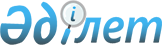 "2016-2018 жылдарға арналған аудандық бюджет туралы" Қазалы аудандық мәслихатының 2015 жылғы 24 желтоқсандағы №364 шешіміне өзгерістер енгізу туралы
					
			Мерзімі біткен
			
			
		
					Қызылорда облысы Қазалы аудандық мәслихатының 2016 жылғы 10 қарашадағы № 60 шешімі. Қызылорда облысының Әділет департаментінде 2016 жылғы 23 қарашада № 5647 болып тіркелді. Қолданылу мерзімінің аяқталуына байланысты тоқтатылды      "Қазақстан Республикасының Бюджет кодексі" Қазақстан Республикасының 2008 жылғы 4 желтоқсандағы кодексіне және "Қазақстан Республикасындағы жергілікті мемлекеттік басқару және өзін-өзі басқару туралы" Қазақстан Республикасының 2001 жылғы 23 қаңтардағы Заңының 6-бабына сәйкес Қазалы аудандық мәслихаты ШЕШІМ ҚАБЫЛДАДЫ:

      1. "2016-2018 жылдарға арналған аудандық бюджет туралы" Қазалы аудандық мәслихатының 2015 жылғы 24 желтоқсандағы LІ сессиясының № 364 шешіміне (нормативтік құқықтық актілерді мемлекеттік тіркеу Тізілімінде 5274 нөмірімен тіркелген, аудандық "Қазалы" газетінің 2016 жылғы 20 қаңтардағы №5, 2016 жылғы 23 қаңтардағы №6 сандарында жарияланған) мынадай өзгерістер енгізілсін:

      1-тармақ мынадай жаңа редакцияда жазылсын:

      "1. 2016-2018 жылдарға арналған аудандық бюджет 1, 2 және 3-қосымшаларға сәйкес, оның ішінде 2016 жылға мынадай көлемдерде бекітілсін:

      1) кірістер – 11492238,5 мың теңге, оның ішінде:

      салықтық түсімдер – 1666726 мың теңге;

      салықтық емес түсімдер – 12289 мың теңге;

      негізгі капиталды сатудан түсетін түсімдер – 26424 мың теңге;

      трансферттер түсімі – 9786799,5 мың теңге;

      2) шығындар – 11564803,8мың теңге;

      3) таза бюджеттік кредиттеу – 267115 мың теңге;

      бюджеттік кредиттер – 314969 мың теңге;

      бюджеттік кредиттерді өтеу – 47854 мың теңге;

      4) қаржы активтерімен операциялар бойынша сальдо – 55802 мың теңге;

      қаржы активтерін сатып алу – 55802 мың теңге;

      мемлекеттің қаржы активтерін сатудан түсетін түсімдер – 0;

      5) бюджет тапшылығы (профициті) – -395482,3 мың теңге;

      6) бюджет тапшылығын қаржыландыру (профицитін пайдалану) – 395482,3 мың теңге".

      аталған шешімнің 1, 6-қосымшалары осы шешімнің 1, 2–қосымшаларына сәйкес жаңа редакцияда жазылсын. 

      2. Осы шешім 2016 жылғы 1 қаңтардан бастап қолданысқа енгізіледі және ресми жариялауға жатады.

 2016 жылға арналған аудандық бюджет Қала, кент, ауылдық округ әкімінің аппараттары бюджеттік бағдарлама әкімшілері бойынша 2016 жылға арналған жеке жоспарларының қаржылар көлемі      /мың теңге/


					© 2012. Қазақстан Республикасы Әділет министрлігінің «Қазақстан Республикасының Заңнама және құқықтық ақпарат институты» ШЖҚ РМК
				
      Аудандық мәслихатының

      кезектен тыс VIІІ

      сессиясының төрағасы

Ә. Сарабеков

      Аудандық мәслихат хатшысы

К. Назымбеков
Қазалы аудандық мәслихаттың
2016 жылғы 10 қарашадағы
VIІI сессиясының №60 шешіміне
1-қосымшаҚазалы аудандық мәслихаттың
2015 жылғы 24 желтоқсандағы
LI сессиясының №364 шешіміне
1-қосымшаСанаты

Санаты

Санаты

Санаты

Санаты

Санаты

Санаты

Атауы

Атауы

 Сомасы, мың теңге

Сыныбы

Сыныбы

Сыныбы

Сыныбы

Сыныбы

Атауы

Атауы

 Сомасы, мың теңге

Iшкi сыныбы

Iшкi сыныбы

Iшкi сыныбы

Атауы

Атауы

 Сомасы, мың теңге

1. КІРІСТЕР

1. КІРІСТЕР

1. КІРІСТЕР

11492238,5

1

1

Салықтық түсімдер

Салықтық түсімдер

Салықтық түсімдер

1666726

01

01

Табыс салығы

Табыс салығы

Табыс салығы

726906

2

2

Жеке табыс салығы

Жеке табыс салығы

Жеке табыс салығы

726906

03

03

Әлеуметтiк салық

Әлеуметтiк салық

Әлеуметтiк салық

517921

1

1

Әлеуметтік салық

Әлеуметтік салық

Әлеуметтік салық

517921

04

04

Меншiкке салынатын салықтар

Меншiкке салынатын салықтар

Меншiкке салынатын салықтар

378487

1

1

Мүлiкке салынатын салықтар

Мүлiкке салынатын салықтар

Мүлiкке салынатын салықтар

293847

3

3

Жер салығы

Жер салығы

Жер салығы

9984

4

4

Көлiк құралдарына салынатын салық

Көлiк құралдарына салынатын салық

Көлiк құралдарына салынатын салық

74316

5

5

Бірыңғай жер салығы

Бірыңғай жер салығы

Бірыңғай жер салығы

340

05

05

Тауарларға, жұмыстарға және қызметтерге салынатын iшкi салықтар

Тауарларға, жұмыстарға және қызметтерге салынатын iшкi салықтар

Тауарларға, жұмыстарға және қызметтерге салынатын iшкi салықтар

34597

2

2

Акциздер

Акциздер

Акциздер

5417

3

3

Табиғи және басқа да ресурстарды пайдаланғаны үшiн түсетiн түсiмдер

Табиғи және басқа да ресурстарды пайдаланғаны үшiн түсетiн түсiмдер

Табиғи және басқа да ресурстарды пайдаланғаны үшiн түсетiн түсiмдер

3448

4

4

Кәсiпкерлiк және кәсiби қызметтi жүргiзгенi үшiн алынатын алымдар

Кәсiпкерлiк және кәсiби қызметтi жүргiзгенi үшiн алынатын алымдар

Кәсiпкерлiк және кәсiби қызметтi жүргiзгенi үшiн алынатын алымдар

24917

5

5

Ойын бизнесіне салық

Ойын бизнесіне салық

Ойын бизнесіне салық

815

07

07

Басқа да салықтар

Басқа да салықтар

Басқа да салықтар

38

1

1

Басқа да салықтар

Басқа да салықтар

Басқа да салықтар

38

08

08

Заңдық маңызы бар әрекеттерді жасағаны және (немесе) оған уәкілеттігі бар мемлекеттік органдар немесе лауазымды адамдар құжаттар бергені үшін алынатын міндетті төлемдер

Заңдық маңызы бар әрекеттерді жасағаны және (немесе) оған уәкілеттігі бар мемлекеттік органдар немесе лауазымды адамдар құжаттар бергені үшін алынатын міндетті төлемдер

Заңдық маңызы бар әрекеттерді жасағаны және (немесе) оған уәкілеттігі бар мемлекеттік органдар немесе лауазымды адамдар құжаттар бергені үшін алынатын міндетті төлемдер

8777

1

1

Мемлекеттік баж

Мемлекеттік баж

Мемлекеттік баж

8777

2

2

Салықтық емес түсiмдер

Салықтық емес түсiмдер

Салықтық емес түсiмдер

12289

01

01

Мемлекеттік меншіктен түсетін кірістер

Мемлекеттік меншіктен түсетін кірістер

Мемлекеттік меншіктен түсетін кірістер

4411

5

5

Мемлекет меншігіндегі мүлікті жалға беруден түсетін кірістер

Мемлекет меншігіндегі мүлікті жалға беруден түсетін кірістер

Мемлекет меншігіндегі мүлікті жалға беруден түсетін кірістер

4341

7

7

Мемлекеттік бюджеттен берілген кредиттер бойынша 

Сыйақылар

Мемлекеттік бюджеттен берілген кредиттер бойынша 

Сыйақылар

Мемлекеттік бюджеттен берілген кредиттер бойынша 

Сыйақылар

70

02

02

Мемлекеттік бюджеттен қаржыландырылатын мемлекеттік мекемелердің тауарларды (жұмыстарды, қызметтерді) өткізуден түсетін түсімдер

Мемлекеттік бюджеттен қаржыландырылатын мемлекеттік мекемелердің тауарларды (жұмыстарды, қызметтерді) өткізуден түсетін түсімдер

Мемлекеттік бюджеттен қаржыландырылатын мемлекеттік мекемелердің тауарларды (жұмыстарды, қызметтерді) өткізуден түсетін түсімдер

8

1

1

Мемлекеттік бюджеттен қаржыландырылатын мемлекеттік мекемелердің тауарларды (жұмыстарды, қызметтерді) өткізуден түсетін түсімдер

Мемлекеттік бюджеттен қаржыландырылатын мемлекеттік мекемелердің тауарларды (жұмыстарды, қызметтерді) өткізуден түсетін түсімдер

Мемлекеттік бюджеттен қаржыландырылатын мемлекеттік мекемелердің тауарларды (жұмыстарды, қызметтерді) өткізуден түсетін түсімдер

8

04

04

Мемлекеттік бюджеттен қаржыландырылатын, сондай-ақ Қазақстан Республикасы Ұлттық Банкінің бюджетінен (шығыстар сметасынан) ұсталатын және қаржыландырылатын мемлекеттік мекемелер салатын айыппұлдар, өсімпұлдар, санкциялар, өндіріп алулар

Мемлекеттік бюджеттен қаржыландырылатын, сондай-ақ Қазақстан Республикасы Ұлттық Банкінің бюджетінен (шығыстар сметасынан) ұсталатын және қаржыландырылатын мемлекеттік мекемелер салатын айыппұлдар, өсімпұлдар, санкциялар, өндіріп алулар

Мемлекеттік бюджеттен қаржыландырылатын, сондай-ақ Қазақстан Республикасы Ұлттық Банкінің бюджетінен (шығыстар сметасынан) ұсталатын және қаржыландырылатын мемлекеттік мекемелер салатын айыппұлдар, өсімпұлдар, санкциялар, өндіріп алулар

2473

1

1

Мұнай секторы ұйымдарынан түсетін түсімдерді қоспағанда, мемлекеттік бюджеттен қаржыландырылатын, сондай-ақ Қазақстан Республикасы Ұлттық Банкінің бюджетінен (шығыстар сметасынан) ұсталатын және қаржыландырылатын мемлекеттік мекемелер салатын айыппұлдар, өсімпұлдар, санкциялар, өндіріп алулар

Мұнай секторы ұйымдарынан түсетін түсімдерді қоспағанда, мемлекеттік бюджеттен қаржыландырылатын, сондай-ақ Қазақстан Республикасы Ұлттық Банкінің бюджетінен (шығыстар сметасынан) ұсталатын және қаржыландырылатын мемлекеттік мекемелер салатын айыппұлдар, өсімпұлдар, санкциялар, өндіріп алулар

Мұнай секторы ұйымдарынан түсетін түсімдерді қоспағанда, мемлекеттік бюджеттен қаржыландырылатын, сондай-ақ Қазақстан Республикасы Ұлттық Банкінің бюджетінен (шығыстар сметасынан) ұсталатын және қаржыландырылатын мемлекеттік мекемелер салатын айыппұлдар, өсімпұлдар, санкциялар, өндіріп алулар

2473

06

06

Басқа да салықтық емес түсiмдер

Басқа да салықтық емес түсiмдер

Басқа да салықтық емес түсiмдер

5397

1

1

Басқа да салықтық емес түсiмдер

Басқа да салықтық емес түсiмдер

Басқа да салықтық емес түсiмдер

5397

3

3

Негізгі капиталды сатудан түсетін түсімдер

Негізгі капиталды сатудан түсетін түсімдер

Негізгі капиталды сатудан түсетін түсімдер

26424

01

01

Мемлекеттік мекемелерге бекітілген мемлекеттік мүлікті сату

Мемлекеттік мекемелерге бекітілген мемлекеттік мүлікті сату

Мемлекеттік мекемелерге бекітілген мемлекеттік мүлікті сату

452

1

1

Мемлекеттік мекемелерге бекітілген мемлекеттік мүлікті сату

Мемлекеттік мекемелерге бекітілген мемлекеттік мүлікті сату

Мемлекеттік мекемелерге бекітілген мемлекеттік мүлікті сату

452

03

03

Жердi және материалдық емес активтердi сату

Жердi және материалдық емес активтердi сату

Жердi және материалдық емес активтердi сату

25972

1

1

Жерді сату

Жерді сату

Жерді сату

19992

2

2

Материалдық емес активтерді сату

Материалдық емес активтерді сату

Материалдық емес активтерді сату

5980

4

4

Трансферттердің түсімдері

Трансферттердің түсімдері

Трансферттердің түсімдері

9786799,5

02

02

Мемлекеттiк басқарудың жоғары тұрған органдарынан түсетiн трансферттер

Мемлекеттiк басқарудың жоғары тұрған органдарынан түсетiн трансферттер

Мемлекеттiк басқарудың жоғары тұрған органдарынан түсетiн трансферттер

9786799,5

2

2

Облыстық бюджеттен түсетiн трансферттер

Облыстық бюджеттен түсетiн трансферттер

Облыстық бюджеттен түсетiн трансферттер

9786799,5

Функционалдық топ

Функционалдық топ

Функционалдық топ

Функционалдық топ

Функционалдық топ

Функционалдық топ

Функционалдық топ

Функционалдық топ

Атауы

Сомасы, мың теңге

Бюджеттік бағдарламалардың әкiмшiсi

Бюджеттік бағдарламалардың әкiмшiсi

Бюджеттік бағдарламалардың әкiмшiсi

Бюджеттік бағдарламалардың әкiмшiсi

Бюджеттік бағдарламалардың әкiмшiсi

Бюджеттік бағдарламалардың әкiмшiсi

Бюджеттік бағдарламалардың әкiмшiсi

Атауы

Сомасы, мың теңге

Бағдарлама

Бағдарлама

Бағдарлама

Бағдарлама

Бағдарлама

Атауы

Сомасы, мың теңге

2. ШЫҒЫНДАР

2. ШЫҒЫНДАР

2. ШЫҒЫНДАР

2. ШЫҒЫНДАР

11564803,8

1

Жалпы сипаттағы мемлекеттiк қызметтер

Жалпы сипаттағы мемлекеттiк қызметтер

Жалпы сипаттағы мемлекеттiк қызметтер

Жалпы сипаттағы мемлекеттiк қызметтер

904854,3

112

112

Аудан (облыстық маңызы бар қала) мәслихатының аппараты

Аудан (облыстық маңызы бар қала) мәслихатының аппараты

Аудан (облыстық маңызы бар қала) мәслихатының аппараты

Аудан (облыстық маңызы бар қала) мәслихатының аппараты

25732

001

001

Аудан (облыстық маңызы бар қала) мәслихатының қызметін қамтамасыз ету жөніндегі қызметтер

Аудан (облыстық маңызы бар қала) мәслихатының қызметін қамтамасыз ету жөніндегі қызметтер

Аудан (облыстық маңызы бар қала) мәслихатының қызметін қамтамасыз ету жөніндегі қызметтер

Аудан (облыстық маңызы бар қала) мәслихатының қызметін қамтамасыз ету жөніндегі қызметтер

24917

003

003

Мемлекеттік органның күрделі шығыстары

Мемлекеттік органның күрделі шығыстары

Мемлекеттік органның күрделі шығыстары

Мемлекеттік органның күрделі шығыстары

815

122

122

Аудан (облыстық маңызы бар қала) әкімінің аппараты

Аудан (облыстық маңызы бар қала) әкімінің аппараты

Аудан (облыстық маңызы бар қала) әкімінің аппараты

Аудан (облыстық маңызы бар қала) әкімінің аппараты

187509,3

001

001

Аудан (облыстық маңызы бар қала) әкімінің қызметін қамтамасыз ету жөніндегі қызметтер

Аудан (облыстық маңызы бар қала) әкімінің қызметін қамтамасыз ету жөніндегі қызметтер

Аудан (облыстық маңызы бар қала) әкімінің қызметін қамтамасыз ету жөніндегі қызметтер

Аудан (облыстық маңызы бар қала) әкімінің қызметін қамтамасыз ету жөніндегі қызметтер

140435,3

003

003

Мемлекеттік органның күрделі шығыстары

Мемлекеттік органның күрделі шығыстары

Мемлекеттік органның күрделі шығыстары

Мемлекеттік органның күрделі шығыстары

47074

123

123

Қаладағы аудан, аудандық маңызы бар қала, кент, ауыл, ауылдық округ әкімінің аппараты

Қаладағы аудан, аудандық маңызы бар қала, кент, ауыл, ауылдық округ әкімінің аппараты

Қаладағы аудан, аудандық маңызы бар қала, кент, ауыл, ауылдық округ әкімінің аппараты

Қаладағы аудан, аудандық маңызы бар қала, кент, ауыл, ауылдық округ әкімінің аппараты

511681

001

001

Қаладағы аудан, аудандық маңызы бар қаланың, кент, ауыл, ауылдық округ әкімінің қызметін қамтамасыз ету жөніндегі қызметтер

Қаладағы аудан, аудандық маңызы бар қаланың, кент, ауыл, ауылдық округ әкімінің қызметін қамтамасыз ету жөніндегі қызметтер

Қаладағы аудан, аудандық маңызы бар қаланың, кент, ауыл, ауылдық округ әкімінің қызметін қамтамасыз ету жөніндегі қызметтер

Қаладағы аудан, аудандық маңызы бар қаланың, кент, ауыл, ауылдық округ әкімінің қызметін қамтамасыз ету жөніндегі қызметтер

466213

022

022

Мемлекеттік органның күрделі шығыстары

Мемлекеттік органның күрделі шығыстары

Мемлекеттік органның күрделі шығыстары

Мемлекеттік органның күрделі шығыстары

20508

032

032

Ведомстволық бағыныстағы мемлекеттік мекемелерінің және ұйымдарының күрделі шығыстары

Ведомстволық бағыныстағы мемлекеттік мекемелерінің және ұйымдарының күрделі шығыстары

Ведомстволық бағыныстағы мемлекеттік мекемелерінің және ұйымдарының күрделі шығыстары

Ведомстволық бағыныстағы мемлекеттік мекемелерінің және ұйымдарының күрделі шығыстары

24960

452

452

Ауданның (облыстық маңызы бар қаланың) қаржы бөлімі

Ауданның (облыстық маңызы бар қаланың) қаржы бөлімі

Ауданның (облыстық маңызы бар қаланың) қаржы бөлімі

Ауданның (облыстық маңызы бар қаланың) қаржы бөлімі

31087

001

001

Ауданның (облыстық маңызы бар қаланың) бюджетін орындау және коммуналдық меншігін басқару саласындағы мемлекеттік саясатты іске асыру жөніндегі қызметтер

Ауданның (облыстық маңызы бар қаланың) бюджетін орындау және коммуналдық меншігін басқару саласындағы мемлекеттік саясатты іске асыру жөніндегі қызметтер

Ауданның (облыстық маңызы бар қаланың) бюджетін орындау және коммуналдық меншігін басқару саласындағы мемлекеттік саясатты іске асыру жөніндегі қызметтер

Ауданның (облыстық маңызы бар қаланың) бюджетін орындау және коммуналдық меншігін басқару саласындағы мемлекеттік саясатты іске асыру жөніндегі қызметтер

30819

010

010

Жекешелендіру, коммуналдық меншікті басқару, жекешелендіруден кейінгі қызмет және осыған байланысты дауларды реттеу

Жекешелендіру, коммуналдық меншікті басқару, жекешелендіруден кейінгі қызмет және осыған байланысты дауларды реттеу

Жекешелендіру, коммуналдық меншікті басқару, жекешелендіруден кейінгі қызмет және осыған байланысты дауларды реттеу

Жекешелендіру, коммуналдық меншікті басқару, жекешелендіруден кейінгі қызмет және осыған байланысты дауларды реттеу

268

453

453

Ауданның (облыстық маңызы бар қаланың) экономика және бюджеттік жоспарлау бөлімі

Ауданның (облыстық маңызы бар қаланың) экономика және бюджеттік жоспарлау бөлімі

Ауданның (облыстық маңызы бар қаланың) экономика және бюджеттік жоспарлау бөлімі

Ауданның (облыстық маңызы бар қаланың) экономика және бюджеттік жоспарлау бөлімі

26439

001

001

Экономикалық саясатты, мемлекеттік жоспарлау жүйесін қалыптастыру және дамыту саласындағы мемлекеттік саясатты іске асыру жөніндегі қызметтер

Экономикалық саясатты, мемлекеттік жоспарлау жүйесін қалыптастыру және дамыту саласындағы мемлекеттік саясатты іске асыру жөніндегі қызметтер

Экономикалық саясатты, мемлекеттік жоспарлау жүйесін қалыптастыру және дамыту саласындағы мемлекеттік саясатты іске асыру жөніндегі қызметтер

Экономикалық саясатты, мемлекеттік жоспарлау жүйесін қалыптастыру және дамыту саласындағы мемлекеттік саясатты іске асыру жөніндегі қызметтер

26439

458

458

Ауданның (облыстық маңызы бар қаланың) тұрғын үй-коммуналдық шаруашылығы, жолаушылар көлігі және автомобиль жолдары бөлімі

Ауданның (облыстық маңызы бар қаланың) тұрғын үй-коммуналдық шаруашылығы, жолаушылар көлігі және автомобиль жолдары бөлімі

Ауданның (облыстық маңызы бар қаланың) тұрғын үй-коммуналдық шаруашылығы, жолаушылар көлігі және автомобиль жолдары бөлімі

Ауданның (облыстық маңызы бар қаланың) тұрғын үй-коммуналдық шаруашылығы, жолаушылар көлігі және автомобиль жолдары бөлімі

31674

001

001

Жергілікті деңгейде тұрғын үй-коммуналдық шаруашылығы, жолаушылар көлігі және автомобиль жолдары саласындағы мемлекеттік саясатты іске асыру жөніндегі қызметтер

Жергілікті деңгейде тұрғын үй-коммуналдық шаруашылығы, жолаушылар көлігі және автомобиль жолдары саласындағы мемлекеттік саясатты іске асыру жөніндегі қызметтер

Жергілікті деңгейде тұрғын үй-коммуналдық шаруашылығы, жолаушылар көлігі және автомобиль жолдары саласындағы мемлекеттік саясатты іске асыру жөніндегі қызметтер

Жергілікті деңгейде тұрғын үй-коммуналдық шаруашылығы, жолаушылар көлігі және автомобиль жолдары саласындағы мемлекеттік саясатты іске асыру жөніндегі қызметтер

31452

013

013

Мемлекеттік органның күрделі шығыстары

Мемлекеттік органның күрделі шығыстары

Мемлекеттік органның күрделі шығыстары

Мемлекеттік органның күрделі шығыстары

222

467

467

Ауданның (облыстық маңызы бар қаланың) құрылыс бөлімі

Ауданның (облыстық маңызы бар қаланың) құрылыс бөлімі

Ауданның (облыстық маңызы бар қаланың) құрылыс бөлімі

Ауданның (облыстық маңызы бар қаланың) құрылыс бөлімі

613

040

040

Мемлекеттік органдардың объектілерін дамыту

Мемлекеттік органдардың объектілерін дамыту

Мемлекеттік органдардың объектілерін дамыту

Мемлекеттік органдардың объектілерін дамыту

613

493

493

Ауданың (облыстық маңызы бар қаланың) кәсіпкерлік, өнеркәсіп және туризм бөлімі

Ауданың (облыстық маңызы бар қаланың) кәсіпкерлік, өнеркәсіп және туризм бөлімі

Ауданың (облыстық маңызы бар қаланың) кәсіпкерлік, өнеркәсіп және туризм бөлімі

Ауданың (облыстық маңызы бар қаланың) кәсіпкерлік, өнеркәсіп және туризм бөлімі

15722

001

001

Жергілікті деңгейде кәсіпкерлікті, өнеркәсіпті және туризмді дамыту саласындағы мемлекеттік саясатты іске асыру жөніндегі қызметтер

Жергілікті деңгейде кәсіпкерлікті, өнеркәсіпті және туризмді дамыту саласындағы мемлекеттік саясатты іске асыру жөніндегі қызметтер

Жергілікті деңгейде кәсіпкерлікті, өнеркәсіпті және туризмді дамыту саласындағы мемлекеттік саясатты іске асыру жөніндегі қызметтер

Жергілікті деңгейде кәсіпкерлікті, өнеркәсіпті және туризмді дамыту саласындағы мемлекеттік саясатты іске асыру жөніндегі қызметтер

15489

003

003

Мемлекеттік органның күрделі шығыстары

Мемлекеттік органның күрделі шығыстары

Мемлекеттік органның күрделі шығыстары

Мемлекеттік органның күрделі шығыстары

233

801

801

Ауданның (облыстық маңызы бар қаланың) жұмыспен қамту, әлеуметтік бағдарламалар және азаматтық хал актілерін тіркеу бөлімі 

Ауданның (облыстық маңызы бар қаланың) жұмыспен қамту, әлеуметтік бағдарламалар және азаматтық хал актілерін тіркеу бөлімі 

Ауданның (облыстық маңызы бар қаланың) жұмыспен қамту, әлеуметтік бағдарламалар және азаматтық хал актілерін тіркеу бөлімі 

Ауданның (облыстық маңызы бар қаланың) жұмыспен қамту, әлеуметтік бағдарламалар және азаматтық хал актілерін тіркеу бөлімі 

74397

001

001

Жергілікті деңгейде жұмыспен қамту, әлеуметтік бағдарламалар және азаматтық хал актілерін тіркеу саласындағы мемлекеттік саясатты іске асыру жөніндегі қызметтер

Жергілікті деңгейде жұмыспен қамту, әлеуметтік бағдарламалар және азаматтық хал актілерін тіркеу саласындағы мемлекеттік саясатты іске асыру жөніндегі қызметтер

Жергілікті деңгейде жұмыспен қамту, әлеуметтік бағдарламалар және азаматтық хал актілерін тіркеу саласындағы мемлекеттік саясатты іске асыру жөніндегі қызметтер

Жергілікті деңгейде жұмыспен қамту, әлеуметтік бағдарламалар және азаматтық хал актілерін тіркеу саласындағы мемлекеттік саясатты іске асыру жөніндегі қызметтер

74351

003

003

Мемлекеттік органның күрделі шығыстары

Мемлекеттік органның күрделі шығыстары

Мемлекеттік органның күрделі шығыстары

Мемлекеттік органның күрделі шығыстары

46

2

Қорғаныс

Қорғаныс

Қорғаныс

Қорғаныс

3194

122

122

Аудан (облыстық маңызы бар қала) әкімінің аппараты

Аудан (облыстық маңызы бар қала) әкімінің аппараты

Аудан (облыстық маңызы бар қала) әкімінің аппараты

Аудан (облыстық маңызы бар қала) әкімінің аппараты

3194

005

005

Жалпыға бірдей әскери міндетті атқару шеңберіндегі іс-шаралар

Жалпыға бірдей әскери міндетті атқару шеңберіндегі іс-шаралар

Жалпыға бірдей әскери міндетті атқару шеңберіндегі іс-шаралар

Жалпыға бірдей әскери міндетті атқару шеңберіндегі іс-шаралар

3194

4

Бiлiм беру

Бiлiм беру

Бiлiм беру

Бiлiм беру

7317170

123

123

Қаладағы аудан, аудандық маңызы бар қала, кент, ауыл, ауылдық округ әкімінің аппараты

Қаладағы аудан, аудандық маңызы бар қала, кент, ауыл, ауылдық округ әкімінің аппараты

Қаладағы аудан, аудандық маңызы бар қала, кент, ауыл, ауылдық округ әкімінің аппараты

Қаладағы аудан, аудандық маңызы бар қала, кент, ауыл, ауылдық округ әкімінің аппараты

964451

004

004

Мектепке дейінгі тәрбие мен оқыту ұйымдарының қызметін қамтамасыз ету

Мектепке дейінгі тәрбие мен оқыту ұйымдарының қызметін қамтамасыз ету

Мектепке дейінгі тәрбие мен оқыту ұйымдарының қызметін қамтамасыз ету

Мектепке дейінгі тәрбие мен оқыту ұйымдарының қызметін қамтамасыз ету

809027

041

041

Мектепке дейінгі білім беру ұйымдарында мемлекеттік білім беру тапсырысын іске асыруға

Мектепке дейінгі білім беру ұйымдарында мемлекеттік білім беру тапсырысын іске асыруға

Мектепке дейінгі білім беру ұйымдарында мемлекеттік білім беру тапсырысын іске асыруға

Мектепке дейінгі білім беру ұйымдарында мемлекеттік білім беру тапсырысын іске асыруға

155424

464

464

Ауданның (облыстық маңызы бар қаланың) білім бөлімі

Ауданның (облыстық маңызы бар қаланың) білім бөлімі

Ауданның (облыстық маңызы бар қаланың) білім бөлімі

Ауданның (облыстық маңызы бар қаланың) білім бөлімі

112036

009

009

Мектепке дейінгі тәрбие мен оқыту ұйымдарының қызметін қамтамасыз ету

Мектепке дейінгі тәрбие мен оқыту ұйымдарының қызметін қамтамасыз ету

Мектепке дейінгі тәрбие мен оқыту ұйымдарының қызметін қамтамасыз ету

Мектепке дейінгі тәрбие мен оқыту ұйымдарының қызметін қамтамасыз ету

112036

467

467

Ауданның (облыстық маңызы бар қаланың) құрылыс бөлімі

Ауданның (облыстық маңызы бар қаланың) құрылыс бөлімі

Ауданның (облыстық маңызы бар қаланың) құрылыс бөлімі

Ауданның (облыстық маңызы бар қаланың) құрылыс бөлімі

2031

037

037

Мектепке дейiнгi тәрбие және оқыту объектілерін салу және реконструкциялау

Мектепке дейiнгi тәрбие және оқыту объектілерін салу және реконструкциялау

Мектепке дейiнгi тәрбие және оқыту объектілерін салу және реконструкциялау

Мектепке дейiнгi тәрбие және оқыту объектілерін салу және реконструкциялау

2031

464

464

Ауданның (облыстық маңызы бар қаланың) білім бөлімі

Ауданның (облыстық маңызы бар қаланың) білім бөлімі

Ауданның (облыстық маңызы бар қаланың) білім бөлімі

Ауданның (облыстық маңызы бар қаланың) білім бөлімі

6049394

003

003

Жалпы білім беру

Жалпы білім беру

Жалпы білім беру

Жалпы білім беру

5823380

006

006

Балаларға қосымша білім беру

Балаларға қосымша білім беру

Балаларға қосымша білім беру

Балаларға қосымша білім беру

226014

467

467

Ауданның (облыстық маңызы бар қаланың) құрылыс бөлімі

Ауданның (облыстық маңызы бар қаланың) құрылыс бөлімі

Ауданның (облыстық маңызы бар қаланың) құрылыс бөлімі

Ауданның (облыстық маңызы бар қаланың) құрылыс бөлімі

13910

024

024

Бастауыш, негізгі орта және жалпы орта білім беру объектілерін салу және реконструкциялау

Бастауыш, негізгі орта және жалпы орта білім беру объектілерін салу және реконструкциялау

Бастауыш, негізгі орта және жалпы орта білім беру объектілерін салу және реконструкциялау

Бастауыш, негізгі орта және жалпы орта білім беру объектілерін салу және реконструкциялау

13910

464

464

Ауданның (облыстық маңызы бар қаланың) білім бөлімі

Ауданның (облыстық маңызы бар қаланың) білім бөлімі

Ауданның (облыстық маңызы бар қаланың) білім бөлімі

Ауданның (облыстық маңызы бар қаланың) білім бөлімі

175348

001

001

Жергілікті деңгейде білім беру саласындағы мемлекеттік саясатты іске асыру жөніндегі қызметтер

Жергілікті деңгейде білім беру саласындағы мемлекеттік саясатты іске асыру жөніндегі қызметтер

Жергілікті деңгейде білім беру саласындағы мемлекеттік саясатты іске асыру жөніндегі қызметтер

Жергілікті деңгейде білім беру саласындағы мемлекеттік саясатты іске асыру жөніндегі қызметтер

20296

005

005

Ауданның (областык маңызы бар қаланың) мемлекеттік білім беру мекемелер үшін оқулықтар мен оқу-әдiстемелiк кешендерді сатып алу және жеткізу

Ауданның (областык маңызы бар қаланың) мемлекеттік білім беру мекемелер үшін оқулықтар мен оқу-әдiстемелiк кешендерді сатып алу және жеткізу

Ауданның (областык маңызы бар қаланың) мемлекеттік білім беру мекемелер үшін оқулықтар мен оқу-әдiстемелiк кешендерді сатып алу және жеткізу

Ауданның (областык маңызы бар қаланың) мемлекеттік білім беру мекемелер үшін оқулықтар мен оқу-әдiстемелiк кешендерді сатып алу және жеткізу

64953

007

007

Аудандық (қалалалық) ауқымдағы мектеп олимпиадаларын және мектептен тыс іс-шараларды өткiзу

Аудандық (қалалалық) ауқымдағы мектеп олимпиадаларын және мектептен тыс іс-шараларды өткiзу

Аудандық (қалалалық) ауқымдағы мектеп олимпиадаларын және мектептен тыс іс-шараларды өткiзу

Аудандық (қалалалық) ауқымдағы мектеп олимпиадаларын және мектептен тыс іс-шараларды өткiзу

408

015

015

Жетім баланы (жетім балаларды) және ата-аналарының қамқорынсыз қалған баланы (балаларды) күтіп-ұстауға қамқоршыларға (қорғаншыларға) ай сайынға ақшалай қаражат төлемі

Жетім баланы (жетім балаларды) және ата-аналарының қамқорынсыз қалған баланы (балаларды) күтіп-ұстауға қамқоршыларға (қорғаншыларға) ай сайынға ақшалай қаражат төлемі

Жетім баланы (жетім балаларды) және ата-аналарының қамқорынсыз қалған баланы (балаларды) күтіп-ұстауға қамқоршыларға (қорғаншыларға) ай сайынға ақшалай қаражат төлемі

Жетім баланы (жетім балаларды) және ата-аналарының қамқорынсыз қалған баланы (балаларды) күтіп-ұстауға қамқоршыларға (қорғаншыларға) ай сайынға ақшалай қаражат төлемі

24252

029

029

Балалар мен жасөспірімдердің психикалық денсаулығын зерттеу және халыққа психологиялық-медициналық-педагогикалық консультациялық көмек көрсету

Балалар мен жасөспірімдердің психикалық денсаулығын зерттеу және халыққа психологиялық-медициналық-педагогикалық консультациялық көмек көрсету

Балалар мен жасөспірімдердің психикалық денсаулығын зерттеу және халыққа психологиялық-медициналық-педагогикалық консультациялық көмек көрсету

Балалар мен жасөспірімдердің психикалық денсаулығын зерттеу және халыққа психологиялық-медициналық-педагогикалық консультациялық көмек көрсету

24317

067

067

Ведомстволықбағыныстағымемлекеттікмекемелерініңжәнеұйымдарыныңкүрделішығыстары

Ведомстволықбағыныстағымемлекеттікмекемелерініңжәнеұйымдарыныңкүрделішығыстары

Ведомстволықбағыныстағымемлекеттікмекемелерініңжәнеұйымдарыныңкүрделішығыстары

Ведомстволықбағыныстағымемлекеттікмекемелерініңжәнеұйымдарыныңкүрделішығыстары

41122

6

Әлеуметтiк көмек және әлеуметтiк қамсыздандыру

Әлеуметтiк көмек және әлеуметтiк қамсыздандыру

Әлеуметтiк көмек және әлеуметтiк қамсыздандыру

Әлеуметтiк көмек және әлеуметтiк қамсыздандыру

403358

464

464

Ауданның (облыстық маңызы бар қаланың) білім бөлімі

Ауданның (облыстық маңызы бар қаланың) білім бөлімі

Ауданның (облыстық маңызы бар қаланың) білім бөлімі

Ауданның (облыстық маңызы бар қаланың) білім бөлімі

13047

030

030

Патронат тәрбиешілерге берілген баланы (балаларды) асырап бағу 

Патронат тәрбиешілерге берілген баланы (балаларды) асырап бағу 

Патронат тәрбиешілерге берілген баланы (балаларды) асырап бағу 

Патронат тәрбиешілерге берілген баланы (балаларды) асырап бағу 

13047

801

801

Ауданның (облыстық маңызы бар қаланың) жұмыспен қамту, әлеуметтік бағдарламалар және азаматтық хал актілерін тіркеу бөлімі

Ауданның (облыстық маңызы бар қаланың) жұмыспен қамту, әлеуметтік бағдарламалар және азаматтық хал актілерін тіркеу бөлімі

Ауданның (облыстық маңызы бар қаланың) жұмыспен қамту, әлеуметтік бағдарламалар және азаматтық хал актілерін тіркеу бөлімі

Ауданның (облыстық маңызы бар қаланың) жұмыспен қамту, әлеуметтік бағдарламалар және азаматтық хал актілерін тіркеу бөлімі

80783

010

010

Мемлекеттік атаулы әлеуметтік көмек

Мемлекеттік атаулы әлеуметтік көмек

Мемлекеттік атаулы әлеуметтік көмек

Мемлекеттік атаулы әлеуметтік көмек

154

016

016

18 жасқа дейінгі балаларға мемлекеттік жәрдемақылар

18 жасқа дейінгі балаларға мемлекеттік жәрдемақылар

18 жасқа дейінгі балаларға мемлекеттік жәрдемақылар

18 жасқа дейінгі балаларға мемлекеттік жәрдемақылар

76277

025

025

Өрлеу жобасы бойынша келісілген қаржылай көмекті енгізу

Өрлеу жобасы бойынша келісілген қаржылай көмекті енгізу

Өрлеу жобасы бойынша келісілген қаржылай көмекті енгізу

Өрлеу жобасы бойынша келісілген қаржылай көмекті енгізу

4352

123

123

Қаладағы аудан, аудандық маңызы бар қала, кент, ауыл, ауылдық округ әкімінің аппараты

Қаладағы аудан, аудандық маңызы бар қала, кент, ауыл, ауылдық округ әкімінің аппараты

Қаладағы аудан, аудандық маңызы бар қала, кент, ауыл, ауылдық округ әкімінің аппараты

Қаладағы аудан, аудандық маңызы бар қала, кент, ауыл, ауылдық округ әкімінің аппараты

34338

003

003

Мұқтаж азаматтарға үйінде әлеуметтік көмек көрсету

Мұқтаж азаматтарға үйінде әлеуметтік көмек көрсету

Мұқтаж азаматтарға үйінде әлеуметтік көмек көрсету

Мұқтаж азаматтарға үйінде әлеуметтік көмек көрсету

34338

801

801

Ауданның (облыстық маңызы бар қаланың) жұмыспен қамту, әлеуметтік бағдарламалар және азаматтық хал актілерін тіркеу бөлімі

Ауданның (облыстық маңызы бар қаланың) жұмыспен қамту, әлеуметтік бағдарламалар және азаматтық хал актілерін тіркеу бөлімі

Ауданның (облыстық маңызы бар қаланың) жұмыспен қамту, әлеуметтік бағдарламалар және азаматтық хал актілерін тіркеу бөлімі

Ауданның (облыстық маңызы бар қаланың) жұмыспен қамту, әлеуметтік бағдарламалар және азаматтық хал актілерін тіркеу бөлімі

251453

004

004

Жұмыспен қамту бағдарламасы

Жұмыспен қамту бағдарламасы

Жұмыспен қамту бағдарламасы

Жұмыспен қамту бағдарламасы

10939

005

005

Қайтыс болған Совет Одағының батырларын, "Халық қаһармандарын", Социалистік Еңбек ерлерін, Даңқ Орденінің үш дәрежесімен және "Отан" орденімен марапатталған соғыс ардагерлері мен мүгедектерін жерлеу рәсімдері бойынша қызмет көрсету

Қайтыс болған Совет Одағының батырларын, "Халық қаһармандарын", Социалистік Еңбек ерлерін, Даңқ Орденінің үш дәрежесімен және "Отан" орденімен марапатталған соғыс ардагерлері мен мүгедектерін жерлеу рәсімдері бойынша қызмет көрсету

Қайтыс болған Совет Одағының батырларын, "Халық қаһармандарын", Социалистік Еңбек ерлерін, Даңқ Орденінің үш дәрежесімен және "Отан" орденімен марапатталған соғыс ардагерлері мен мүгедектерін жерлеу рәсімдері бойынша қызмет көрсету

Қайтыс болған Совет Одағының батырларын, "Халық қаһармандарын", Социалистік Еңбек ерлерін, Даңқ Орденінің үш дәрежесімен және "Отан" орденімен марапатталған соғыс ардагерлері мен мүгедектерін жерлеу рәсімдері бойынша қызмет көрсету

74

006

006

Ауылдық жерлерде тұратын денсаулық сақтау, білім беру, әлеуметтік қамтамасыз ету, мәдениет, спорт және ветеринар мамандарына отын сатып алуға Қазақстан Республикасының заңнамасына сәйкес әлеуметтік көмек көрсету

Ауылдық жерлерде тұратын денсаулық сақтау, білім беру, әлеуметтік қамтамасыз ету, мәдениет, спорт және ветеринар мамандарына отын сатып алуға Қазақстан Республикасының заңнамасына сәйкес әлеуметтік көмек көрсету

Ауылдық жерлерде тұратын денсаулық сақтау, білім беру, әлеуметтік қамтамасыз ету, мәдениет, спорт және ветеринар мамандарына отын сатып алуға Қазақстан Республикасының заңнамасына сәйкес әлеуметтік көмек көрсету

Ауылдық жерлерде тұратын денсаулық сақтау, білім беру, әлеуметтік қамтамасыз ету, мәдениет, спорт және ветеринар мамандарына отын сатып алуға Қазақстан Республикасының заңнамасына сәйкес әлеуметтік көмек көрсету

30262

007

007

Тұрғын үйге көмек көрсету

Тұрғын үйге көмек көрсету

Тұрғын үйге көмек көрсету

Тұрғын үйге көмек көрсету

11084

008

008

1999 жылдың 26 шілдесінде "Отан", "Даңқ" ордендерімен марапатталған, "Халық Қаһарманы" атағын және республиканың құрметті атақтарын алған азаматтарды әлеуметтік қолдау

1999 жылдың 26 шілдесінде "Отан", "Даңқ" ордендерімен марапатталған, "Халық Қаһарманы" атағын және республиканың құрметті атақтарын алған азаматтарды әлеуметтік қолдау

1999 жылдың 26 шілдесінде "Отан", "Даңқ" ордендерімен марапатталған, "Халық Қаһарманы" атағын және республиканың құрметті атақтарын алған азаматтарды әлеуметтік қолдау

1999 жылдың 26 шілдесінде "Отан", "Даңқ" ордендерімен марапатталған, "Халық Қаһарманы" атағын және республиканың құрметті атақтарын алған азаматтарды әлеуметтік қолдау

458

009

009

Үйден тәрбиеленіп оқытылатын мүгедек балаларды материалдық қамтамасыз ету

Үйден тәрбиеленіп оқытылатын мүгедек балаларды материалдық қамтамасыз ету

Үйден тәрбиеленіп оқытылатын мүгедек балаларды материалдық қамтамасыз ету

Үйден тәрбиеленіп оқытылатын мүгедек балаларды материалдық қамтамасыз ету

4004

011

011

Жергілікті өкілетті органдардың шешімі бойынша мұқтаж азаматтардың жекелеген топтарына әлеуметтік көмек

Жергілікті өкілетті органдардың шешімі бойынша мұқтаж азаматтардың жекелеген топтарына әлеуметтік көмек

Жергілікті өкілетті органдардың шешімі бойынша мұқтаж азаматтардың жекелеген топтарына әлеуметтік көмек

Жергілікті өкілетті органдардың шешімі бойынша мұқтаж азаматтардың жекелеген топтарына әлеуметтік көмек

99126

014

014

Мұқтаж азаматтарға үйде әлеуметтiк көмек көрсету

Мұқтаж азаматтарға үйде әлеуметтiк көмек көрсету

Мұқтаж азаматтарға үйде әлеуметтiк көмек көрсету

Мұқтаж азаматтарға үйде әлеуметтiк көмек көрсету

50296

017

017

Мүгедектерді оңалту жеке бағдарламасына сәйкес, мұқтаж мүгедектерді міндетті гигиеналық құралдармен және ымдау тілі мамандарының қызмет көрсетуін, жеке көмекшілермен қамтамасыз ету

Мүгедектерді оңалту жеке бағдарламасына сәйкес, мұқтаж мүгедектерді міндетті гигиеналық құралдармен және ымдау тілі мамандарының қызмет көрсетуін, жеке көмекшілермен қамтамасыз ету

Мүгедектерді оңалту жеке бағдарламасына сәйкес, мұқтаж мүгедектерді міндетті гигиеналық құралдармен және ымдау тілі мамандарының қызмет көрсетуін, жеке көмекшілермен қамтамасыз ету

Мүгедектерді оңалту жеке бағдарламасына сәйкес, мұқтаж мүгедектерді міндетті гигиеналық құралдармен және ымдау тілі мамандарының қызмет көрсетуін, жеке көмекшілермен қамтамасыз ету

44275

023

023

Жұмыспен қамту орталықтарының қызметін қамтамасыз ету

Жұмыспен қамту орталықтарының қызметін қамтамасыз ету

Жұмыспен қамту орталықтарының қызметін қамтамасыз ету

Жұмыспен қамту орталықтарының қызметін қамтамасыз ету

935

123

123

Қаладағы аудан, аудандық маңызы бар қала, кент, ауыл, ауылдық округ әкімінің аппараты

Қаладағы аудан, аудандық маңызы бар қала, кент, ауыл, ауылдық округ әкімінің аппараты

Қаладағы аудан, аудандық маңызы бар қала, кент, ауыл, ауылдық округ әкімінің аппараты

Қаладағы аудан, аудандық маңызы бар қала, кент, ауыл, ауылдық округ әкімінің аппараты

15881

026

026

Жергілікті деңгейде халықты жұмыспен қамтуды қамтамасыз ету

Жергілікті деңгейде халықты жұмыспен қамтуды қамтамасыз ету

Жергілікті деңгейде халықты жұмыспен қамтуды қамтамасыз ету

Жергілікті деңгейде халықты жұмыспен қамтуды қамтамасыз ету

15881

458

458

Ауданның (облыстық маңызы бар қаланың) тұрғын үй-коммуналдық шаруашылығы, жолаушылар көлігі және автомобиль жолдары бөлімі

Ауданның (облыстық маңызы бар қаланың) тұрғын үй-коммуналдық шаруашылығы, жолаушылар көлігі және автомобиль жолдары бөлімі

Ауданның (облыстық маңызы бар қаланың) тұрғын үй-коммуналдық шаруашылығы, жолаушылар көлігі және автомобиль жолдары бөлімі

Ауданның (облыстық маңызы бар қаланың) тұрғын үй-коммуналдық шаруашылығы, жолаушылар көлігі және автомобиль жолдары бөлімі

1712

050

050

Қазақстан Республикасында мүгедектердің құқықтарын қамтамасыз ету және өмір сүру сапасын жақсарту жөніндегі 2012 - 2018 жылдарға арналған іс-шаралар жоспарын іске асыру

Қазақстан Республикасында мүгедектердің құқықтарын қамтамасыз ету және өмір сүру сапасын жақсарту жөніндегі 2012 - 2018 жылдарға арналған іс-шаралар жоспарын іске асыру

Қазақстан Республикасында мүгедектердің құқықтарын қамтамасыз ету және өмір сүру сапасын жақсарту жөніндегі 2012 - 2018 жылдарға арналған іс-шаралар жоспарын іске асыру

Қазақстан Республикасында мүгедектердің құқықтарын қамтамасыз ету және өмір сүру сапасын жақсарту жөніндегі 2012 - 2018 жылдарға арналған іс-шаралар жоспарын іске асыру

1712

801

801

Ауданның (облыстық маңызы бар қаланың) жұмыспен қамту, әлеуметтік бағдарламалар және азаматтық хал актілерін тіркеу бөлімі

Ауданның (облыстық маңызы бар қаланың) жұмыспен қамту, әлеуметтік бағдарламалар және азаматтық хал актілерін тіркеу бөлімі

Ауданның (облыстық маңызы бар қаланың) жұмыспен қамту, әлеуметтік бағдарламалар және азаматтық хал актілерін тіркеу бөлімі

Ауданның (облыстық маңызы бар қаланың) жұмыспен қамту, әлеуметтік бағдарламалар және азаматтық хал актілерін тіркеу бөлімі

6144

018

018

Жәрдемақыларды және басқа да әлеуметтік төлемдерді есептеу, төлеу мен жеткізу бойынша қызметтерге ақы төлеу

Жәрдемақыларды және басқа да әлеуметтік төлемдерді есептеу, төлеу мен жеткізу бойынша қызметтерге ақы төлеу

Жәрдемақыларды және басқа да әлеуметтік төлемдерді есептеу, төлеу мен жеткізу бойынша қызметтерге ақы төлеу

Жәрдемақыларды және басқа да әлеуметтік төлемдерді есептеу, төлеу мен жеткізу бойынша қызметтерге ақы төлеу

1326

050

050

Қазақстан Республикасында мүгедектердің құқықтарын қамтамасыз ету және өмір сүру сапасын жақсарту жөніндегі 2012 - 2018 жылдарға арналған іс-шаралар жоспарын іске асыру

Қазақстан Республикасында мүгедектердің құқықтарын қамтамасыз ету және өмір сүру сапасын жақсарту жөніндегі 2012 - 2018 жылдарға арналған іс-шаралар жоспарын іске асыру

Қазақстан Республикасында мүгедектердің құқықтарын қамтамасыз ету және өмір сүру сапасын жақсарту жөніндегі 2012 - 2018 жылдарға арналған іс-шаралар жоспарын іске асыру

Қазақстан Республикасында мүгедектердің құқықтарын қамтамасыз ету және өмір сүру сапасын жақсарту жөніндегі 2012 - 2018 жылдарға арналған іс-шаралар жоспарын іске асыру

4818

7

Тұрғын үй-коммуналдық шаруашылық

Тұрғын үй-коммуналдық шаруашылық

Тұрғын үй-коммуналдық шаруашылық

Тұрғын үй-коммуналдық шаруашылық

808792,1

123

123

Қаладағы аудан, аудандық маңызы бар қала, кент, ауыл, ауылдық округ әкімінің аппараты

 

Қаладағы аудан, аудандық маңызы бар қала, кент, ауыл, ауылдық округ әкімінің аппараты

 

Қаладағы аудан, аудандық маңызы бар қала, кент, ауыл, ауылдық округ әкімінің аппараты

 

Қаладағы аудан, аудандық маңызы бар қала, кент, ауыл, ауылдық округ әкімінің аппараты

 

13664

027

027

Жұмыспен қамту 2020 жол картасы бойынша қалаларды және ауылдық елді мекендерді дамыту шеңберінде объектілерді жөндеу және абаттандыру

Жұмыспен қамту 2020 жол картасы бойынша қалаларды және ауылдық елді мекендерді дамыту шеңберінде объектілерді жөндеу және абаттандыру

Жұмыспен қамту 2020 жол картасы бойынша қалаларды және ауылдық елді мекендерді дамыту шеңберінде объектілерді жөндеу және абаттандыру

Жұмыспен қамту 2020 жол картасы бойынша қалаларды және ауылдық елді мекендерді дамыту шеңберінде объектілерді жөндеу және абаттандыру

13664

458

458

Ауданның (облыстық маңызы бар қаланың) тұрғын үй-коммуналдық шаруашылығы, жолаушылар көлігі және автомобиль жолдары бөлімі

 

Ауданның (облыстық маңызы бар қаланың) тұрғын үй-коммуналдық шаруашылығы, жолаушылар көлігі және автомобиль жолдары бөлімі

 

Ауданның (облыстық маңызы бар қаланың) тұрғын үй-коммуналдық шаруашылығы, жолаушылар көлігі және автомобиль жолдары бөлімі

 

Ауданның (облыстық маңызы бар қаланың) тұрғын үй-коммуналдық шаруашылығы, жолаушылар көлігі және автомобиль жолдары бөлімі

 

2442

003

003

Мемлекеттік тұрғын үй қорының сақтаулуын үйымдастыру

Мемлекеттік тұрғын үй қорының сақтаулуын үйымдастыру

Мемлекеттік тұрғын үй қорының сақтаулуын үйымдастыру

Мемлекеттік тұрғын үй қорының сақтаулуын үйымдастыру

1042

033

033

Инженерлік-коммуникациялық инфрақұрылымды жобалау, дамыту және (немесе) жайластыру

Инженерлік-коммуникациялық инфрақұрылымды жобалау, дамыту және (немесе) жайластыру

Инженерлік-коммуникациялық инфрақұрылымды жобалау, дамыту және (немесе) жайластыру

Инженерлік-коммуникациялық инфрақұрылымды жобалау, дамыту және (немесе) жайластыру

1000

049

049

Көп пәтерлі тұрғын үйлерде энергетикалық аудит жүргізу

Көп пәтерлі тұрғын үйлерде энергетикалық аудит жүргізу

Көп пәтерлі тұрғын үйлерде энергетикалық аудит жүргізу

Көп пәтерлі тұрғын үйлерде энергетикалық аудит жүргізу

400

464

464

Ауданның (облыстық маңызы бар қаланың) білім бөлімі

Ауданның (облыстық маңызы бар қаланың) білім бөлімі

Ауданның (облыстық маңызы бар қаланың) білім бөлімі

Ауданның (облыстық маңызы бар қаланың) білім бөлімі

18084

026

026

Жұмыспен қамту 2020 жол картасы бойынша қалаларды және ауылдық елді мекендерді дамыту шеңберінде объектілерді жөндеу

Жұмыспен қамту 2020 жол картасы бойынша қалаларды және ауылдық елді мекендерді дамыту шеңберінде объектілерді жөндеу

Жұмыспен қамту 2020 жол картасы бойынша қалаларды және ауылдық елді мекендерді дамыту шеңберінде объектілерді жөндеу

Жұмыспен қамту 2020 жол картасы бойынша қалаларды және ауылдық елді мекендерді дамыту шеңберінде объектілерді жөндеу

18084

467

467

Ауданның (облыстық маңызы бар қаланың) құрылыс бөлімі

Ауданның (облыстық маңызы бар қаланың) құрылыс бөлімі

Ауданның (облыстық маңызы бар қаланың) құрылыс бөлімі

Ауданның (облыстық маңызы бар қаланың) құрылыс бөлімі

123746,9

004

004

Инженерлік-коммуникациялық инфрақұрылымды жобалау, дамыту және (немесе) жайластыру

Инженерлік-коммуникациялық инфрақұрылымды жобалау, дамыту және (немесе) жайластыру

Инженерлік-коммуникациялық инфрақұрылымды жобалау, дамыту және (немесе) жайластыру

Инженерлік-коммуникациялық инфрақұрылымды жобалау, дамыту және (немесе) жайластыру

114526,9

098

098

Коммуналдық тұрғын үй қорының тұрғын үйлерін сатып алу

Коммуналдық тұрғын үй қорының тұрғын үйлерін сатып алу

Коммуналдық тұрғын үй қорының тұрғын үйлерін сатып алу

Коммуналдық тұрғын үй қорының тұрғын үйлерін сатып алу

9220

123

123

Қаладағы аудан, аудандық маңызы бар қала, кент, ауыл, ауылдық округ әкімінің аппараты

 

Қаладағы аудан, аудандық маңызы бар қала, кент, ауыл, ауылдық округ әкімінің аппараты

 

Қаладағы аудан, аудандық маңызы бар қала, кент, ауыл, ауылдық округ әкімінің аппараты

 

Қаладағы аудан, аудандық маңызы бар қала, кент, ауыл, ауылдық округ әкімінің аппараты

 

7599

014

014

Елді мекендерді сумен жабдықтауды ұйымдастыру

Елді мекендерді сумен жабдықтауды ұйымдастыру

Елді мекендерді сумен жабдықтауды ұйымдастыру

Елді мекендерді сумен жабдықтауды ұйымдастыру

7599

458

458

Ауданның (облыстық маңызы бар қаланың) тұрғын үй-коммуналдық шаруашылығы, жолаушылар көлігі және автомобиль жолдары бөлімі

Ауданның (облыстық маңызы бар қаланың) тұрғын үй-коммуналдық шаруашылығы, жолаушылар көлігі және автомобиль жолдары бөлімі

Ауданның (облыстық маңызы бар қаланың) тұрғын үй-коммуналдық шаруашылығы, жолаушылар көлігі және автомобиль жолдары бөлімі

Ауданның (облыстық маңызы бар қаланың) тұрғын үй-коммуналдық шаруашылығы, жолаушылар көлігі және автомобиль жолдары бөлімі

1265

012

012

Сумен жабдықтау және су бұру жүйесінің жұмыс істеуі

Сумен жабдықтау және су бұру жүйесінің жұмыс істеуі

Сумен жабдықтау және су бұру жүйесінің жұмыс істеуі

Сумен жабдықтау және су бұру жүйесінің жұмыс істеуі

1265

1048

467

467

Ауданның (облыстық маңызы бар қаланың) құрылыс бөлімі

Ауданның (облыстық маңызы бар қаланың) құрылыс бөлімі

Ауданның (облыстық маңызы бар қаланың) құрылыс бөлімі

Ауданның (облыстық маңызы бар қаланың) құрылыс бөлімі

1693

058

058

Елді мекендердегі сумен жабдықтау және су бұру жүйелерін дамыту

Елді мекендердегі сумен жабдықтау және су бұру жүйелерін дамыту

Елді мекендердегі сумен жабдықтау және су бұру жүйелерін дамыту

Елді мекендердегі сумен жабдықтау және су бұру жүйелерін дамыту

1693

123

123

Қаладағы аудан, аудандық маңызы бар қала, кент, ауыл, ауылдық округ әкімінің аппараты

Қаладағы аудан, аудандық маңызы бар қала, кент, ауыл, ауылдық округ әкімінің аппараты

Қаладағы аудан, аудандық маңызы бар қала, кент, ауыл, ауылдық округ әкімінің аппараты

Қаладағы аудан, аудандық маңызы бар қала, кент, ауыл, ауылдық округ әкімінің аппараты

640048,2

008

008

Елді мекендердегі көшелерді жарықтандыру

Елді мекендердегі көшелерді жарықтандыру

Елді мекендердегі көшелерді жарықтандыру

Елді мекендердегі көшелерді жарықтандыру

62991

009

009

Елді мекендердің санитариясын қамтамасыз ету

Елді мекендердің санитариясын қамтамасыз ету

Елді мекендердің санитариясын қамтамасыз ету

Елді мекендердің санитариясын қамтамасыз ету

42961

011

011

Елді мекендерді абаттандыру мен көгалдандыру

Елді мекендерді абаттандыру мен көгалдандыру

Елді мекендерді абаттандыру мен көгалдандыру

Елді мекендерді абаттандыру мен көгалдандыру

534096,2

458

458

Ауданның (облыстық маңызы бар қаланың) тұрғын үй-коммуналдық шаруашылығы, жолаушылар көлігі және автомобиль жолдары бөлімі

Ауданның (облыстық маңызы бар қаланың) тұрғын үй-коммуналдық шаруашылығы, жолаушылар көлігі және автомобиль жолдары бөлімі

Ауданның (облыстық маңызы бар қаланың) тұрғын үй-коммуналдық шаруашылығы, жолаушылар көлігі және автомобиль жолдары бөлімі

Ауданның (облыстық маңызы бар қаланың) тұрғын үй-коммуналдық шаруашылығы, жолаушылар көлігі және автомобиль жолдары бөлімі

250

015

015

Елдi мекендердегі көшелердi жарықтандыру

Елдi мекендердегі көшелердi жарықтандыру

Елдi мекендердегі көшелердi жарықтандыру

Елдi мекендердегі көшелердi жарықтандыру

250

8

Мәдениет, спорт, туризм және ақпараттық кеңістiк

Мәдениет, спорт, туризм және ақпараттық кеңістiк

Мәдениет, спорт, туризм және ақпараттық кеңістiк

Мәдениет, спорт, туризм және ақпараттық кеңістiк

785184

123

123

Қаладағы аудан, аудандық маңызы бар қала, кент, ауыл, ауылдық округ әкімінің аппараты

Қаладағы аудан, аудандық маңызы бар қала, кент, ауыл, ауылдық округ әкімінің аппараты

Қаладағы аудан, аудандық маңызы бар қала, кент, ауыл, ауылдық округ әкімінің аппараты

Қаладағы аудан, аудандық маңызы бар қала, кент, ауыл, ауылдық округ әкімінің аппараты

255399

006

006

Жергіліктідеңгейдемәдени-демалысжұмыстарынқолдау

Жергіліктідеңгейдемәдени-демалысжұмыстарынқолдау

Жергіліктідеңгейдемәдени-демалысжұмыстарынқолдау

Жергіліктідеңгейдемәдени-демалысжұмыстарынқолдау

255399

455

455

Ауданның (облыстық маңызы бар қаланың) мәдениет және тілдерді дамыту бөлімі

Ауданның (облыстық маңызы бар қаланың) мәдениет және тілдерді дамыту бөлімі

Ауданның (облыстық маңызы бар қаланың) мәдениет және тілдерді дамыту бөлімі

Ауданның (облыстық маңызы бар қаланың) мәдениет және тілдерді дамыту бөлімі

122735

003

003

Мәдени-демалыс жұмысын қолдау

Мәдени-демалыс жұмысын қолдау

Мәдени-демалыс жұмысын қолдау

Мәдени-демалыс жұмысын қолдау

91669

009

009

Тарихи-мәдени мұра ескерткіштерін сақтауды және оларға қол жетімділікті қамтамасыз ету

Тарихи-мәдени мұра ескерткіштерін сақтауды және оларға қол жетімділікті қамтамасыз ету

Тарихи-мәдени мұра ескерткіштерін сақтауды және оларға қол жетімділікті қамтамасыз ету

Тарихи-мәдени мұра ескерткіштерін сақтауды және оларға қол жетімділікті қамтамасыз ету

31066

467

467

Ауданның (облыстық маңызы бар қаланың) құрылыс бөлімі

Ауданның (облыстық маңызы бар қаланың) құрылыс бөлімі

Ауданның (облыстық маңызы бар қаланың) құрылыс бөлімі

Ауданның (облыстық маңызы бар қаланың) құрылыс бөлімі

438

011

011

Мәдениет объектілерін дамыту

Мәдениет объектілерін дамыту

Мәдениет объектілерін дамыту

Мәдениет объектілерін дамыту

438

465

465

Ауданның (облыстық маңызы бар қаланың) дене шынықтыру және спорт бөлімі

Ауданның (облыстық маңызы бар қаланың) дене шынықтыру және спорт бөлімі

Ауданның (облыстық маңызы бар қаланың) дене шынықтыру және спорт бөлімі

Ауданның (облыстық маңызы бар қаланың) дене шынықтыру және спорт бөлімі

209180

001

001

Жергілікті деңгейде дене шынықтыру және спорт саласындағы мемлекеттік саясатты іске асыру жөніндегі қызметтер

Жергілікті деңгейде дене шынықтыру және спорт саласындағы мемлекеттік саясатты іске асыру жөніндегі қызметтер

Жергілікті деңгейде дене шынықтыру және спорт саласындағы мемлекеттік саясатты іске асыру жөніндегі қызметтер

Жергілікті деңгейде дене шынықтыру және спорт саласындағы мемлекеттік саясатты іске асыру жөніндегі қызметтер

26415

005

005

Ұлттық және бұқаралық спорт түрлерін дамыту

Ұлттық және бұқаралық спорт түрлерін дамыту

Ұлттық және бұқаралық спорт түрлерін дамыту

Ұлттық және бұқаралық спорт түрлерін дамыту

113231

006

006

Аудандық (облыстық маңызы бар қалалық) деңгейде спорттық жарыстар өткiзу

Аудандық (облыстық маңызы бар қалалық) деңгейде спорттық жарыстар өткiзу

Аудандық (облыстық маңызы бар қалалық) деңгейде спорттық жарыстар өткiзу

Аудандық (облыстық маңызы бар қалалық) деңгейде спорттық жарыстар өткiзу

9531

007

007

Әртүрлi спорт түрлерi бойынша аудан (облыстық маңызы бар қала) құрама командаларының мүшелерiн дайындау және олардың облыстық спорт жарыстарына қатысуы

Әртүрлi спорт түрлерi бойынша аудан (облыстық маңызы бар қала) құрама командаларының мүшелерiн дайындау және олардың облыстық спорт жарыстарына қатысуы

Әртүрлi спорт түрлерi бойынша аудан (облыстық маңызы бар қала) құрама командаларының мүшелерiн дайындау және олардың облыстық спорт жарыстарына қатысуы

Әртүрлi спорт түрлерi бойынша аудан (облыстық маңызы бар қала) құрама командаларының мүшелерiн дайындау және олардың облыстық спорт жарыстарына қатысуы

18695

032

032

Ведомстволық бағыныстағы мемлекеттік мекемелерінің және ұйымдарының күрделі шығыстары

Ведомстволық бағыныстағы мемлекеттік мекемелерінің және ұйымдарының күрделі шығыстары

Ведомстволық бағыныстағы мемлекеттік мекемелерінің және ұйымдарының күрделі шығыстары

Ведомстволық бағыныстағы мемлекеттік мекемелерінің және ұйымдарының күрделі шығыстары

41308

455

455

Ауданның (облыстық маңызы бар қаланың) мәдениет және тілдерді дамыту бөлімі

Ауданның (облыстық маңызы бар қаланың) мәдениет және тілдерді дамыту бөлімі

Ауданның (облыстық маңызы бар қаланың) мәдениет және тілдерді дамыту бөлімі

Ауданның (облыстық маңызы бар қаланың) мәдениет және тілдерді дамыту бөлімі

101372

006

006

Аудандық (қалалық) кiтапханалардың жұмыс iстеуi

Аудандық (қалалық) кiтапханалардың жұмыс iстеуi

Аудандық (қалалық) кiтапханалардың жұмыс iстеуi

Аудандық (қалалық) кiтапханалардың жұмыс iстеуi

100789

007

007

Мемлекеттiк тiлдi және Қазақстан халқының басқа да тiлдерін дамыту

Мемлекеттiк тiлдi және Қазақстан халқының басқа да тiлдерін дамыту

Мемлекеттiк тiлдi және Қазақстан халқының басқа да тiлдерін дамыту

Мемлекеттiк тiлдi және Қазақстан халқының басқа да тiлдерін дамыту

583

456

456

Ауданның (облыстық маңызы бар қаланың) ішкі саясат бөлімі

Ауданның (облыстық маңызы бар қаланың) ішкі саясат бөлімі

Ауданның (облыстық маңызы бар қаланың) ішкі саясат бөлімі

Ауданның (облыстық маңызы бар қаланың) ішкі саясат бөлімі

17494

002

002

Мемлекеттік ақпараттық саясат жүргізу жөніндегі қызметтер

Мемлекеттік ақпараттық саясат жүргізу жөніндегі қызметтер

Мемлекеттік ақпараттық саясат жүргізу жөніндегі қызметтер

Мемлекеттік ақпараттық саясат жүргізу жөніндегі қызметтер

17494

455

455

Ауданның (облыстық маңызы бар қаланың) мәдениет және тілдерді дамыту бөлімі

Ауданның (облыстық маңызы бар қаланың) мәдениет және тілдерді дамыту бөлімі

Ауданның (облыстық маңызы бар қаланың) мәдениет және тілдерді дамыту бөлімі

Ауданның (облыстық маңызы бар қаланың) мәдениет және тілдерді дамыту бөлімі

28683

001

001

Жергілікті деңгейде тілдерді және мәдениетті дамыту саласындағы мемлекеттік саясатты іске асыру жөніндегі қызметтер

Жергілікті деңгейде тілдерді және мәдениетті дамыту саласындағы мемлекеттік саясатты іске асыру жөніндегі қызметтер

Жергілікті деңгейде тілдерді және мәдениетті дамыту саласындағы мемлекеттік саясатты іске асыру жөніндегі қызметтер

Жергілікті деңгейде тілдерді және мәдениетті дамыту саласындағы мемлекеттік саясатты іске асыру жөніндегі қызметтер

17491

032

032

Ведомстволық бағыныстағы мемлекеттік мекемелерінің және ұйымдарының күрделі шығыстары

Ведомстволық бағыныстағы мемлекеттік мекемелерінің және ұйымдарының күрделі шығыстары

Ведомстволық бағыныстағы мемлекеттік мекемелерінің және ұйымдарының күрделі шығыстары

Ведомстволық бағыныстағы мемлекеттік мекемелерінің және ұйымдарының күрделі шығыстары

11192

456

456

Ауданның (облыстық маңызы бар қаланың) ішкі саясат бөлімі

Ауданның (облыстық маңызы бар қаланың) ішкі саясат бөлімі

Ауданның (облыстық маңызы бар қаланың) ішкі саясат бөлімі

Ауданның (облыстық маңызы бар қаланың) ішкі саясат бөлімі

49883

001

001

Жергілікті деңгейде ақпарат, мемлекеттілікті нығайту және азаматтардың әлеуметтік сенімділігін қалыптастыру саласында мемлекеттік саясатты іске асыру жөніндегі қызметтер

Жергілікті деңгейде ақпарат, мемлекеттілікті нығайту және азаматтардың әлеуметтік сенімділігін қалыптастыру саласында мемлекеттік саясатты іске асыру жөніндегі қызметтер

Жергілікті деңгейде ақпарат, мемлекеттілікті нығайту және азаматтардың әлеуметтік сенімділігін қалыптастыру саласында мемлекеттік саясатты іске асыру жөніндегі қызметтер

Жергілікті деңгейде ақпарат, мемлекеттілікті нығайту және азаматтардың әлеуметтік сенімділігін қалыптастыру саласында мемлекеттік саясатты іске асыру жөніндегі қызметтер

36668

003

003

Жастар саясаты саласында іс-шараларды іске асыру

Жастар саясаты саласында іс-шараларды іске асыру

Жастар саясаты саласында іс-шараларды іске асыру

Жастар саясаты саласында іс-шараларды іске асыру

9300

006

006

Мемлекеттік органның күрделі шығыстары

Мемлекеттік органның күрделі шығыстары

Мемлекеттік органның күрделі шығыстары

Мемлекеттік органның күрделі шығыстары

3915

10

Ауыл, су, орман, балық шаруашылығы, ерекше қорғалатын табиғи аумақтар, қоршаған ортаны және жануарлар дүниесін қорғау, жер қатынастары

Ауыл, су, орман, балық шаруашылығы, ерекше қорғалатын табиғи аумақтар, қоршаған ортаны және жануарлар дүниесін қорғау, жер қатынастары

Ауыл, су, орман, балық шаруашылығы, ерекше қорғалатын табиғи аумақтар, қоршаған ортаны және жануарлар дүниесін қорғау, жер қатынастары

Ауыл, су, орман, балық шаруашылығы, ерекше қорғалатын табиғи аумақтар, қоршаған ортаны және жануарлар дүниесін қорғау, жер қатынастары

264033

462

462

Ауданның (облыстық маңызы бар қаланың) ауыл шаруашылығы бөлімі

Ауданның (облыстық маңызы бар қаланың) ауыл шаруашылығы бөлімі

Ауданның (облыстық маңызы бар қаланың) ауыл шаруашылығы бөлімі

Ауданның (облыстық маңызы бар қаланың) ауыл шаруашылығы бөлімі

72640

001

001

Жергілікте деңгейде ауыл шаруашылығы саласындағы мемлекеттік саясатты іске асыру жөніндегі қызметтер

Жергілікте деңгейде ауыл шаруашылығы саласындағы мемлекеттік саясатты іске асыру жөніндегі қызметтер

Жергілікте деңгейде ауыл шаруашылығы саласындағы мемлекеттік саясатты іске асыру жөніндегі қызметтер

Жергілікте деңгейде ауыл шаруашылығы саласындағы мемлекеттік саясатты іске асыру жөніндегі қызметтер

35361

006

006

Мемлекеттік органның күрделі шығыстары

Мемлекеттік органның күрделі шығыстары

Мемлекеттік органның күрделі шығыстары

Мемлекеттік органның күрделі шығыстары

15

099

099

Мамандардыңәлеуметтіккөмеккөрсетуіжөніндегішаралардыіскеасыру

Мамандардыңәлеуметтіккөмеккөрсетуіжөніндегішаралардыіскеасыру

Мамандардыңәлеуметтіккөмеккөрсетуіжөніндегішаралардыіскеасыру

Мамандардыңәлеуметтіккөмеккөрсетуіжөніндегішаралардыіскеасыру

37264

467

467

Ауданның (облыстық маңызы бар қаланың) құрылыс бөлімі

Ауданның (облыстық маңызы бар қаланың) құрылыс бөлімі

Ауданның (облыстық маңызы бар қаланың) құрылыс бөлімі

Ауданның (облыстық маңызы бар қаланың) құрылыс бөлімі

25307

010

010

Ауыл шаруашылығы объектілерін дамыту

Ауыл шаруашылығы объектілерін дамыту

Ауыл шаруашылығы объектілерін дамыту

Ауыл шаруашылығы объектілерін дамыту

25307

473

473

Ауданның (облыстық маңызы бар қаланың) ветеринария бөлімі

Ауданның (облыстық маңызы бар қаланың) ветеринария бөлімі

Ауданның (облыстық маңызы бар қаланың) ветеринария бөлімі

Ауданның (облыстық маңызы бар қаланың) ветеринария бөлімі

55040

001

001

Жергілікті деңгейде ветеринария саласындағы мемлекеттік саясатты іске асыру жөніндегі қызметтер

Жергілікті деңгейде ветеринария саласындағы мемлекеттік саясатты іске асыру жөніндегі қызметтер

Жергілікті деңгейде ветеринария саласындағы мемлекеттік саясатты іске асыру жөніндегі қызметтер

Жергілікті деңгейде ветеринария саласындағы мемлекеттік саясатты іске асыру жөніндегі қызметтер

32132

006

006

Ауру жануарларды санитарлық союды ұйымдастыру

Ауру жануарларды санитарлық союды ұйымдастыру

Ауру жануарларды санитарлық союды ұйымдастыру

Ауру жануарларды санитарлық союды ұйымдастыру

2100

007

007

Қаңғыбас иттер мен мысықтарды аулауды және жоюды ұйымдастыру

Қаңғыбас иттер мен мысықтарды аулауды және жоюды ұйымдастыру

Қаңғыбас иттер мен мысықтарды аулауды және жоюды ұйымдастыру

Қаңғыбас иттер мен мысықтарды аулауды және жоюды ұйымдастыру

5350

008

008

Алып қойылатын және жойылатын ауру жануарлардың, жануарлардан алынатын өнімдер мен шикізаттың құнын иелеріне өтеу

Алып қойылатын және жойылатын ауру жануарлардың, жануарлардан алынатын өнімдер мен шикізаттың құнын иелеріне өтеу

Алып қойылатын және жойылатын ауру жануарлардың, жануарлардан алынатын өнімдер мен шикізаттың құнын иелеріне өтеу

Алып қойылатын және жойылатын ауру жануарлардың, жануарлардан алынатын өнімдер мен шикізаттың құнын иелеріне өтеу

4500

009

009

Жануарлардың энзоотиялық аурулары бойынша ветеринариялық іс-шараларды жүргізу

Жануарлардың энзоотиялық аурулары бойынша ветеринариялық іс-шараларды жүргізу

Жануарлардың энзоотиялық аурулары бойынша ветеринариялық іс-шараларды жүргізу

Жануарлардың энзоотиялық аурулары бойынша ветеринариялық іс-шараларды жүргізу

7658

010

010

Ауыл шаруашылығы жануарларын сәйкестендіру жөніндегі іс-шараларды өткізу

Ауыл шаруашылығы жануарларын сәйкестендіру жөніндегі іс-шараларды өткізу

Ауыл шаруашылығы жануарларын сәйкестендіру жөніндегі іс-шараларды өткізу

Ауыл шаруашылығы жануарларын сәйкестендіру жөніндегі іс-шараларды өткізу

3300

463

463

Ауданның (облыстық маңызы бар қаланың) жер қатынастары бөлімі

Ауданның (облыстық маңызы бар қаланың) жер қатынастары бөлімі

Ауданның (облыстық маңызы бар қаланың) жер қатынастары бөлімі

Ауданның (облыстық маңызы бар қаланың) жер қатынастары бөлімі

21119

001

001

Аудан (облыстық маңызы бар қала) аумағында жер қатынастарын реттеу саласындағы мемлекеттік саясатты іске асыру жөніндегі қызметтер

Аудан (облыстық маңызы бар қала) аумағында жер қатынастарын реттеу саласындағы мемлекеттік саясатты іске асыру жөніндегі қызметтер

Аудан (облыстық маңызы бар қала) аумағында жер қатынастарын реттеу саласындағы мемлекеттік саясатты іске асыру жөніндегі қызметтер

Аудан (облыстық маңызы бар қала) аумағында жер қатынастарын реттеу саласындағы мемлекеттік саясатты іске асыру жөніндегі қызметтер

17610

004

004

Жердi аймақтарға бөлу жөнiндегi жұмыстарды ұйымдастыру

Жердi аймақтарға бөлу жөнiндегi жұмыстарды ұйымдастыру

Жердi аймақтарға бөлу жөнiндегi жұмыстарды ұйымдастыру

Жердi аймақтарға бөлу жөнiндегi жұмыстарды ұйымдастыру

3509

473

473

Ауданның (облыстық маңызы бар қаланың) ветеринария бөлімі

Ауданның (облыстық маңызы бар қаланың) ветеринария бөлімі

Ауданның (облыстық маңызы бар қаланың) ветеринария бөлімі

Ауданның (облыстық маңызы бар қаланың) ветеринария бөлімі

89927

011

011

Эпизоотияға қарсы іс-шаралар жүргізу

Эпизоотияға қарсы іс-шаралар жүргізу

Эпизоотияға қарсы іс-шаралар жүргізу

Эпизоотияға қарсы іс-шаралар жүргізу

89927

11

Өнеркәсіп, сәулет, қала құрылысы және құрылыс қызметі

Өнеркәсіп, сәулет, қала құрылысы және құрылыс қызметі

Өнеркәсіп, сәулет, қала құрылысы және құрылыс қызметі

Өнеркәсіп, сәулет, қала құрылысы және құрылыс қызметі

38065

467

467

Ауданның (облыстық маңызы бар қаланың) құрылыс бөлімі

Ауданның (облыстық маңызы бар қаланың) құрылыс бөлімі

Ауданның (облыстық маңызы бар қаланың) құрылыс бөлімі

Ауданның (облыстық маңызы бар қаланың) құрылыс бөлімі

19677

001

001

Жергілікті деңгейде құрылыс саласындағы мемлекеттік саясатты іске асыру жөніндегі қызметтер

Жергілікті деңгейде құрылыс саласындағы мемлекеттік саясатты іске асыру жөніндегі қызметтер

Жергілікті деңгейде құрылыс саласындағы мемлекеттік саясатты іске асыру жөніндегі қызметтер

Жергілікті деңгейде құрылыс саласындағы мемлекеттік саясатты іске асыру жөніндегі қызметтер

19616

017

017

Мемлекеттік органның күрделі шығыстары

Мемлекеттік органның күрделі шығыстары

Мемлекеттік органның күрделі шығыстары

Мемлекеттік органның күрделі шығыстары

61

468

468

Ауданның (облыстық маңызы бар қаланың) сәулет және қала құрылысы бөлімі

Ауданның (облыстық маңызы бар қаланың) сәулет және қала құрылысы бөлімі

Ауданның (облыстық маңызы бар қаланың) сәулет және қала құрылысы бөлімі

Ауданның (облыстық маңызы бар қаланың) сәулет және қала құрылысы бөлімі

18388

001

001

Жергілікті деңгейде сәулет және қала құрылысы саласындағы мемлекеттік саясатты іске асыру жөніндегі қызметтер

Жергілікті деңгейде сәулет және қала құрылысы саласындағы мемлекеттік саясатты іске асыру жөніндегі қызметтер

Жергілікті деңгейде сәулет және қала құрылысы саласындағы мемлекеттік саясатты іске асыру жөніндегі қызметтер

Жергілікті деңгейде сәулет және қала құрылысы саласындағы мемлекеттік саясатты іске асыру жөніндегі қызметтер

18188

004

004

Мемлекеттік органның күрделі шығыстары

Мемлекеттік органның күрделі шығыстары

Мемлекеттік органның күрделі шығыстары

Мемлекеттік органның күрделі шығыстары

200

12

Көлiк және коммуникация

Көлiк және коммуникация

Көлiк және коммуникация

Көлiк және коммуникация

711038,4

123

123

Қаладағы аудан, аудандық маңызы бар қала, кент, ауыл, ауылдық округ әкімінің аппараты

Қаладағы аудан, аудандық маңызы бар қала, кент, ауыл, ауылдық округ әкімінің аппараты

Қаладағы аудан, аудандық маңызы бар қала, кент, ауыл, ауылдық округ әкімінің аппараты

Қаладағы аудан, аудандық маңызы бар қала, кент, ауыл, ауылдық округ әкімінің аппараты

20049

013

013

Аудандық маңызы бар қалаларда, кенттерде, ауылдарда, ауылдық округтерде автомобиль жолдарының жұмыс істеуін қамтамасыз ету

Аудандық маңызы бар қалаларда, кенттерде, ауылдарда, ауылдық округтерде автомобиль жолдарының жұмыс істеуін қамтамасыз ету

Аудандық маңызы бар қалаларда, кенттерде, ауылдарда, ауылдық округтерде автомобиль жолдарының жұмыс істеуін қамтамасыз ету

Аудандық маңызы бар қалаларда, кенттерде, ауылдарда, ауылдық округтерде автомобиль жолдарының жұмыс істеуін қамтамасыз ету

20049

458

458

Ауданның (облыстық маңызы бар қаланың) тұрғын үй-коммуналдық шаруашылығы, жолаушылар көлігі және автомобиль жолдары бөлімі

Ауданның (облыстық маңызы бар қаланың) тұрғын үй-коммуналдық шаруашылығы, жолаушылар көлігі және автомобиль жолдары бөлімі

Ауданның (облыстық маңызы бар қаланың) тұрғын үй-коммуналдық шаруашылығы, жолаушылар көлігі және автомобиль жолдары бөлімі

Ауданның (облыстық маңызы бар қаланың) тұрғын үй-коммуналдық шаруашылығы, жолаушылар көлігі және автомобиль жолдары бөлімі

690989,4

022

022

Көлік инфрақұрылымын дамыту

Көлік инфрақұрылымын дамыту

Көлік инфрақұрылымын дамыту

Көлік инфрақұрылымын дамыту

314265

023

023

Автомобиль жолдарының жұмыс істеуін қамтамасыз ету

Автомобиль жолдарының жұмыс істеуін қамтамасыз ету

Автомобиль жолдарының жұмыс істеуін қамтамасыз ету

Автомобиль жолдарының жұмыс істеуін қамтамасыз ету

82707

045

045

Аудандық маңызы бар автомобиль жолдарын және елді-мекендердің көшелерін күрделі және орташа жөндеу

Аудандық маңызы бар автомобиль жолдарын және елді-мекендердің көшелерін күрделі және орташа жөндеу

Аудандық маңызы бар автомобиль жолдарын және елді-мекендердің көшелерін күрделі және орташа жөндеу

Аудандық маңызы бар автомобиль жолдарын және елді-мекендердің көшелерін күрделі және орташа жөндеу

291577,4

037

037

Әлеуметтік маңызы бар қалалық (ауылдық), қала маңындағы және ауданішілік қатынастар бойынша жолаушылар тасымалдарын субсидиялау

Әлеуметтік маңызы бар қалалық (ауылдық), қала маңындағы және ауданішілік қатынастар бойынша жолаушылар тасымалдарын субсидиялау

Әлеуметтік маңызы бар қалалық (ауылдық), қала маңындағы және ауданішілік қатынастар бойынша жолаушылар тасымалдарын субсидиялау

Әлеуметтік маңызы бар қалалық (ауылдық), қала маңындағы және ауданішілік қатынастар бойынша жолаушылар тасымалдарын субсидиялау

2440

13

Басқалар

Басқалар

Басқалар

Басқалар

116857

493

493

Ауданың (облыстық маңызы бар қаланың) кәсіпкерлік, өнеркәсіп және туризм бөлімі

Ауданың (облыстық маңызы бар қаланың) кәсіпкерлік, өнеркәсіп және туризм бөлімі

Ауданың (облыстық маңызы бар қаланың) кәсіпкерлік, өнеркәсіп және туризм бөлімі

Ауданың (облыстық маңызы бар қаланың) кәсіпкерлік, өнеркәсіп және туризм бөлімі

4652

006

006

Кәсіпкерлік қызметті қолдау

Кәсіпкерлік қызметті қолдау

Кәсіпкерлік қызметті қолдау

Кәсіпкерлік қызметті қолдау

4652

123

123

Қаладағы аудан, аудандық маңызы бар қала, кент, ауыл, ауылдық округ әкімінің аппараты

Қаладағы аудан, аудандық маңызы бар қала, кент, ауыл, ауылдық округ әкімінің аппараты

Қаладағы аудан, аудандық маңызы бар қала, кент, ауыл, ауылдық округ әкімінің аппараты

Қаладағы аудан, аудандық маңызы бар қала, кент, ауыл, ауылдық округ әкімінің аппараты

67811

040

040

"Өңірлерді дамыту" Бағдарламасы шеңберінде өңірлерді экономикалық дамытуға жәрдемдесу бойынша шараларды іске асыру

"Өңірлерді дамыту" Бағдарламасы шеңберінде өңірлерді экономикалық дамытуға жәрдемдесу бойынша шараларды іске асыру

"Өңірлерді дамыту" Бағдарламасы шеңберінде өңірлерді экономикалық дамытуға жәрдемдесу бойынша шараларды іске асыру

"Өңірлерді дамыту" Бағдарламасы шеңберінде өңірлерді экономикалық дамытуға жәрдемдесу бойынша шараларды іске асыру

67811

452

452

Ауданның (облыстық маңызы бар қаланың) қаржы бөлімі

Ауданның (облыстық маңызы бар қаланың) қаржы бөлімі

Ауданның (облыстық маңызы бар қаланың) қаржы бөлімі

Ауданның (облыстық маңызы бар қаланың) қаржы бөлімі

44394

012

012

Ауданның (облыстық маңызы бар қаланың) жергілікті атқарушы органының резерві 

Ауданның (облыстық маңызы бар қаланың) жергілікті атқарушы органының резерві 

Ауданның (облыстық маңызы бар қаланың) жергілікті атқарушы органының резерві 

Ауданның (облыстық маңызы бар қаланың) жергілікті атқарушы органының резерві 

44394

14

Борышқа қызмет көрсету

Борышқа қызмет көрсету

Борышқа қызмет көрсету

Борышқа қызмет көрсету

70

452

452

Ауданның (облыстық маңызы бар қаланың) қаржы бөлімі

Ауданның (облыстық маңызы бар қаланың) қаржы бөлімі

Ауданның (облыстық маңызы бар қаланың) қаржы бөлімі

Ауданның (облыстық маңызы бар қаланың) қаржы бөлімі

70

013

013

Жергілікті атқарушы органдардың облыстық бюджеттен қарыздар бойынша сыйақылар мен өзге де төлемдерді төлеу бойынша борышына қызмет көрсету

Жергілікті атқарушы органдардың облыстық бюджеттен қарыздар бойынша сыйақылар мен өзге де төлемдерді төлеу бойынша борышына қызмет көрсету

Жергілікті атқарушы органдардың облыстық бюджеттен қарыздар бойынша сыйақылар мен өзге де төлемдерді төлеу бойынша борышына қызмет көрсету

Жергілікті атқарушы органдардың облыстық бюджеттен қарыздар бойынша сыйақылар мен өзге де төлемдерді төлеу бойынша борышына қызмет көрсету

70

15

Трансферттер

Трансферттер

Трансферттер

Трансферттер

212188

452

452

Ауданның (облыстық маңызы бар қаланың) қаржы бөлімі

Ауданның (облыстық маңызы бар қаланың) қаржы бөлімі

Ауданның (облыстық маңызы бар қаланың) қаржы бөлімі

Ауданның (облыстық маңызы бар қаланың) қаржы бөлімі

212188

006

006

Нысаналы пайдаланылмаған (толық пайдаланылмаған) трансферттерді қайтару

Нысаналы пайдаланылмаған (толық пайдаланылмаған) трансферттерді қайтару

Нысаналы пайдаланылмаған (толық пайдаланылмаған) трансферттерді қайтару

Нысаналы пайдаланылмаған (толық пайдаланылмаған) трансферттерді қайтару

7188,3

024

024

Мемлекеттік органдардың функцияларын мемлекеттік басқарудың төмен тұрған деңгейлерінен жоғарғы деңгейлерге беруге байланысты жоғары тұрған бюджеттерге берілетін ағымдағы нысаналы трансферттер

Мемлекеттік органдардың функцияларын мемлекеттік басқарудың төмен тұрған деңгейлерінен жоғарғы деңгейлерге беруге байланысты жоғары тұрған бюджеттерге берілетін ағымдағы нысаналы трансферттер

Мемлекеттік органдардың функцияларын мемлекеттік басқарудың төмен тұрған деңгейлерінен жоғарғы деңгейлерге беруге байланысты жоғары тұрған бюджеттерге берілетін ағымдағы нысаналы трансферттер

Мемлекеттік органдардың функцияларын мемлекеттік басқарудың төмен тұрған деңгейлерінен жоғарғы деңгейлерге беруге байланысты жоғары тұрған бюджеттерге берілетін ағымдағы нысаналы трансферттер

9020,7

051

051

Жергілікті өзін-өзі басқару органдарына берілетін трансферттер

Жергілікті өзін-өзі басқару органдарына берілетін трансферттер

Жергілікті өзін-өзі басқару органдарына берілетін трансферттер

Жергілікті өзін-өзі басқару органдарына берілетін трансферттер

189002

054

054

Қазақстан Республикасының Ұлттық қорынан берілетін нысаналы трансферт есебінен республикалық бюджеттен бөлінген пайдаланылмаған (түгел пайдаланылмаған) нысаналы трансферттердің сомасын қайтару

Қазақстан Республикасының Ұлттық қорынан берілетін нысаналы трансферт есебінен республикалық бюджеттен бөлінген пайдаланылмаған (түгел пайдаланылмаған) нысаналы трансферттердің сомасын қайтару

Қазақстан Республикасының Ұлттық қорынан берілетін нысаналы трансферт есебінен республикалық бюджеттен бөлінген пайдаланылмаған (түгел пайдаланылмаған) нысаналы трансферттердің сомасын қайтару

Қазақстан Республикасының Ұлттық қорынан берілетін нысаналы трансферт есебінен республикалық бюджеттен бөлінген пайдаланылмаған (түгел пайдаланылмаған) нысаналы трансферттердің сомасын қайтару

6977

3. Таза бюджеттік кредиттеу

3. Таза бюджеттік кредиттеу

3. Таза бюджеттік кредиттеу

3. Таза бюджеттік кредиттеу

267115

Бюджеттік кредиттер

Бюджеттік кредиттер

Бюджеттік кредиттер

Бюджеттік кредиттер

314969

10

Ауыл, су, орман, балық шаруашылығы, ерекше қорғалатын табиғи аумақтар, қоршаған ортаны және жануарлар дүниесін қорғау, жер қатынастары

Ауыл, су, орман, балық шаруашылығы, ерекше қорғалатын табиғи аумақтар, қоршаған ортаны және жануарлар дүниесін қорғау, жер қатынастары

Ауыл, су, орман, балық шаруашылығы, ерекше қорғалатын табиғи аумақтар, қоршаған ортаны және жануарлар дүниесін қорғау, жер қатынастары

Ауыл, су, орман, балық шаруашылығы, ерекше қорғалатын табиғи аумақтар, қоршаған ортаны және жануарлар дүниесін қорғау, жер қатынастары

314969

462

462

Ауданның (облыстық маңызы бар қаланың) ауыл шаруашылығы бөлімі

Ауданның (облыстық маңызы бар қаланың) ауыл шаруашылығы бөлімі

Ауданның (облыстық маңызы бар қаланың) ауыл шаруашылығы бөлімі

Ауданның (облыстық маңызы бар қаланың) ауыл шаруашылығы бөлімі

314969

008

008

Мамандарды әлеуметтік қолдау шараларын іске асыруға берілетін бюджеттік кредиттер

Мамандарды әлеуметтік қолдау шараларын іске асыруға берілетін бюджеттік кредиттер

Мамандарды әлеуметтік қолдау шараларын іске асыруға берілетін бюджеттік кредиттер

Мамандарды әлеуметтік қолдау шараларын іске асыруға берілетін бюджеттік кредиттер

314969

Бюджеттік кредиттерді өтеу

Бюджеттік кредиттерді өтеу

Бюджеттік кредиттерді өтеу

Бюджеттік кредиттерді өтеу

47854

5

Бюджеттік кредиттерді өтеу

Бюджеттік кредиттерді өтеу

Бюджеттік кредиттерді өтеу

Бюджеттік кредиттерді өтеу

47854

01

01

 Бюджеттік кредиттерді өтеу

 Бюджеттік кредиттерді өтеу

 Бюджеттік кредиттерді өтеу

 Бюджеттік кредиттерді өтеу

47854

1

1

Мемлекеттік бюджеттен берілген бюджеттік кредиттерді өтеу

Мемлекеттік бюджеттен берілген бюджеттік кредиттерді өтеу

Мемлекеттік бюджеттен берілген бюджеттік кредиттерді өтеу

Мемлекеттік бюджеттен берілген бюджеттік кредиттерді өтеу

47854

4. Қаржы активтерімен операциялар бойынша сальдо

4. Қаржы активтерімен операциялар бойынша сальдо

4. Қаржы активтерімен операциялар бойынша сальдо

4. Қаржы активтерімен операциялар бойынша сальдо

55802

Қаржы активтерін сатып алу

Қаржы активтерін сатып алу

Қаржы активтерін сатып алу

Қаржы активтерін сатып алу

55802

13

Басқалар

Басқалар

Басқалар

Басқалар

55802

123

123

Қаладағы аудан, аудандық маңызы бар қала, кент, ауыл, ауылдық округ әкімінің аппараты

Қаладағы аудан, аудандық маңызы бар қала, кент, ауыл, ауылдық округ әкімінің аппараты

Қаладағы аудан, аудандық маңызы бар қала, кент, ауыл, ауылдық округ әкімінің аппараты

Қаладағы аудан, аудандық маңызы бар қала, кент, ауыл, ауылдық округ әкімінің аппараты

11302

065

065

Заңды тұлғалардың жарғылық капиталын қалыптастыру немесе ұлғайту

Заңды тұлғалардың жарғылық капиталын қалыптастыру немесе ұлғайту

Заңды тұлғалардың жарғылық капиталын қалыптастыру немесе ұлғайту

Заңды тұлғалардың жарғылық капиталын қалыптастыру немесе ұлғайту

11302

458

458

Ауданның (облыстық маңызы бар қаланың) тұрғын үй-коммуналдық шаруашылығы, жолаушылар көлігі және автомобиль жолдары бөлімі

Ауданның (облыстық маңызы бар қаланың) тұрғын үй-коммуналдық шаруашылығы, жолаушылар көлігі және автомобиль жолдары бөлімі

Ауданның (облыстық маңызы бар қаланың) тұрғын үй-коммуналдық шаруашылығы, жолаушылар көлігі және автомобиль жолдары бөлімі

Ауданның (облыстық маңызы бар қаланың) тұрғын үй-коммуналдық шаруашылығы, жолаушылар көлігі және автомобиль жолдары бөлімі

44500

065

065

Заңды тұлғалардың жарғылық капиталын қалыптастыру немесе ұлғайту

Заңды тұлғалардың жарғылық капиталын қалыптастыру немесе ұлғайту

Заңды тұлғалардың жарғылық капиталын қалыптастыру немесе ұлғайту

Заңды тұлғалардың жарғылық капиталын қалыптастыру немесе ұлғайту

44500

Мемлекеттің қаржы активтерін сатудан түсетін түсімдер

Мемлекеттің қаржы активтерін сатудан түсетін түсімдер

Мемлекеттің қаржы активтерін сатудан түсетін түсімдер

Мемлекеттің қаржы активтерін сатудан түсетін түсімдер

5. Бюджет тапшылығы (профициті)

5. Бюджет тапшылығы (профициті)

5. Бюджет тапшылығы (профициті)

5. Бюджет тапшылығы (профициті)

-395482,3

6.Бюджет тапшылығын қаржыландыру (профицитін пайдалану)

6.Бюджет тапшылығын қаржыландыру (профицитін пайдалану)

6.Бюджет тапшылығын қаржыландыру (профицитін пайдалану)

6.Бюджет тапшылығын қаржыландыру (профицитін пайдалану)

395482,3

7

Қарыздар түсімі

Қарыздар түсімі

Қарыздар түсімі

Қарыздар түсімі

314969

01

01

Мемлекеттік ішкі қарыздар 

Мемлекеттік ішкі қарыздар 

Мемлекеттік ішкі қарыздар 

Мемлекеттік ішкі қарыздар 

314969

2

2

Қарыз алу келісім-шарттары

Қарыз алу келісім-шарттары

Қарыз алу келісім-шарттары

Қарыз алу келісім-шарттары

314969

16

Қарыздарды өтеу

Қарыздарды өтеу

Қарыздарды өтеу

Қарыздарды өтеу

48295,3

452

452

Ауданның (облыстық маңызы бар қаланың) қаржы бөлімі

Ауданның (облыстық маңызы бар қаланың) қаржы бөлімі

Ауданның (облыстық маңызы бар қаланың) қаржы бөлімі

Ауданның (облыстық маңызы бар қаланың) қаржы бөлімі

48295,3

008

008

Жергілікті атқарушы органның жоғары тұрған бюджет алдындағы борышын өтеу

Жергілікті атқарушы органның жоғары тұрған бюджет алдындағы борышын өтеу

Жергілікті атқарушы органның жоғары тұрған бюджет алдындағы борышын өтеу

Жергілікті атқарушы органның жоғары тұрған бюджет алдындағы борышын өтеу

47854

021

021

Жергілікті бюджеттен бөлінген пайдаланылмаған бюджеттік кредиттерді қайтару

Жергілікті бюджеттен бөлінген пайдаланылмаған бюджеттік кредиттерді қайтару

Жергілікті бюджеттен бөлінген пайдаланылмаған бюджеттік кредиттерді қайтару

Жергілікті бюджеттен бөлінген пайдаланылмаған бюджеттік кредиттерді қайтару

441,3

8

Бюджет қаражатының пайдаланылатын қалдықтары

Бюджет қаражатының пайдаланылатын қалдықтары

Бюджет қаражатының пайдаланылатын қалдықтары

Бюджет қаражатының пайдаланылатын қалдықтары

128808,6

01

01

Бюджет қаражаты қалдықтары

Бюджет қаражаты қалдықтары

Бюджет қаражаты қалдықтары

Бюджет қаражаты қалдықтары

128808,6

1

1

Бюджет қаражатының бос қалдықтары

Бюджет қаражатының бос қалдықтары

Бюджет қаражатының бос қалдықтары

Бюджет қаражатының бос қалдықтары

128808,6

Қазалы аудандық мәслихаттың
2016 жылғы 10 қарашадағы
VIIІ сессиясының №60 шешіміне
2-қосымшаҚазалы аудандық мәслихаттың
2015 жылғы 24 желтоқсандағы
LІ сессиясының №364 шешіміне
6-қосымша№

 Атауы

Барлығы:

оның ішінде бюджеттік бағдарламалар бойынша

оның ішінде бюджеттік бағдарламалар бойынша

оның ішінде бюджеттік бағдарламалар бойынша

оның ішінде бюджеттік бағдарламалар бойынша

оның ішінде бюджеттік бағдарламалар бойынша

оның ішінде бюджеттік бағдарламалар бойынша

оның ішінде бюджеттік бағдарламалар бойынша

оның ішінде бюджеттік бағдарламалар бойынша

оның ішінде бюджеттік бағдарламалар бойынша

оның ішінде бюджеттік бағдарламалар бойынша

оның ішінде бюджеттік бағдарламалар бойынша

оның ішінде бюджеттік бағдарламалар бойынша

оның ішінде бюджеттік бағдарламалар бойынша

оның ішінде бюджеттік бағдарламалар бойынша

оның ішінде бюджеттік бағдарламалар бойынша

№

 Атауы

Барлығы:

Қаладағы аудан, аудандық маңызы бар қала, кент, ауыл, ауылдық округ әкімінің қызметін қамтамасыз ету жөніндегі қызметтер

Мұқтаж азаматтарға үйінде әлеуметтік көмек көрсету

Мектепке дейінгі тәрбие мен оқыту ұйымдарының қызметін қамтамасыз ету

Жергілікті деңгейде мәдени-демалыс жұмыстарын қолдау

Елді мекендердегі көшелерді жарықтандыру

Елді мекендердің санитариясын қамтамасыз ету

Елді мекендерді абаттандыру мен көгалдандыру

Аудандық маңызы бар қалаларда, кенттерде, ауылдарда, ауылдық округтерде автомобиль жолдарының жұмыс істеуін қамтамасыз ету

Елді мекендерді сумен жабдықтауды ұйымдастыру

Мемлекеттік органның күрделі шығыстары

Жергілікті деңгейде халықты жұмыспен қамтуды 

қамтамасыз ету

Жұмыспен қамту 2020 жол картасы бойынша 

қалаларды және ауылдық елді мекендерді дамыту 

шеңберінде объектілерді жөндеу және абаттандыру

Ведомстволық бағыныстағы мемлекеттік мекемелерінің 

және ұйымдарының күрделі шығыстары

"Өңірлерді дамыту" Бағдарламасы шеңберінде өңірлерді экономикалық дамытуға жәрдемдесу бойыншашараларды 

іске асыру

Мектепке дейінгі білім беру ұйымдарында мемлекеттік білім беру тапсырысын іске асыруға

Заңды тұлғалардың жарғылық капиталын қалыптастыру немесе ұлғайту

1

2

3

4

5

6

7

8

9

10

11

12

13

14

15

16

17

18

19

 

1

"Әйтеке би кенті әкімінің аппараты" мемлекеттік мекемесі

1316851,2

86624

27045

389055

26066

35992

39381

503597,2

14131

19114

3303

817

5000

155424

11302

 

2

"Қазалы қаласы әкімінің аппараты" мемлекеттік мекемесі 

176837

35361

7293

81785

25717

3944

3580

8583

4646

245

2332

3351

 

3

"Майлыбас ауылдық округі әкімінің аппараты" мемлекеттік мекемесі

56128

16521

26380

7752

966

2842

874

298

495

 

4

"Қызылқұм ауылдық округі әкімінің аппараты" мемлекеттік мекемесі

47326

18077

13746

8792

702

3015

984

1149

525

336

 

5

"Бозкөл ауылдық округі әкімінің аппараты" мемлекеттік мекемесі 

52068

14128

22836

12425

995

389

837

458

 

6

"Аранды ауылдық округі әкімінің аппараты" мемлекеттік мекемесі

83677

19297

40368

15392

1957

1941

1499

506

192

2525

 

7

"Алға ауылдық округі әкімінің аппараты" мемлекеттік мекемесі

52608

18506

22084

10086

931

575

426

 

8

"Майдакөл ауылдық округі әкімінің аппараты" мемлекеттік мекемесі

37758

20099

12596

1206

1163

555

2139

 

9

"Арықбалық ауылдық округі әкімінің аппараты" мемлекеттік мекемесі

90477

23340

47720

13102

1875

1616

886

258

1680

 

10

"Көларық ауылдық округі әкімінің аппараты" мемлекеттік мекемесі

49185

23117

10287

643

1426

527

6658

6527

 

11

"Сарыкөл ауылдық округі әкімінің аппараты" мемлекеттік мекемесі

53345

14486

23891

12081

637

1117

828

305

 

12

"Мұратбаев ауылдық округі әкімінің аппараты" мемлекеттік мекемесі

75556

19071

40810

9586

3997

1014

872

206

 

13

"Құмжиек ауылдық округі әкімінің аппараты" мемлекеттік мекемесі

35594

19253

11387

858

1786

974

443

893

 

14

"Қарашенгел ауылдық округі әкімінің аппараты" мемлекеттік мекемесі

137184

21659

36774

8756

634

647

598

305

67811

 

15

"Басықара ауылдық округі әкімінің аппараты" мемлекеттік мекемесі

61719

23411

24748

9360

1598

1397

506

699

 

16

"Өркендеу ауылдық округі әкімінің аппараты" мемлекеттік мекемесі

77990

19689

38830

12821

2358

556

735

1801

1200

 

17

"Тасарық ауылдық округі әкімінің аппараты" мемлекеттік мекемесі

32364

14593

16428

708

242

393

 

18

"Бірлік ауылдық округі әкімінің аппараты" мемлекеттік мекемесі

24052

13629

8162

1006

338

368

549

19

"Ақжона ауылдық округі әкімінің аппараты" мемлекеттік мекемесі

24065

13929

8044

737

337

658

360

 

20

"Шәкен ауылдық округі әкімінің аппараты" мемлекеттік мекемесі

29788

16922

8264

827

261

549

1731

265

324

645

 

21

"Сарбұлақ ауылдық округі әкімінің аппараты" мемлекеттік мекемесі

27651

14501

8295

420

1254

723

846

391

221

1000

Барлығы

2542223,2

466213

34338

809027

255399

62991

42961

534096,2

20049

7599

20508

15881

13664

24960

67811

155424

11302

